Технологическая карта рейтинга дисциплины«Возрастная анатомия, физиология и культура здоровья»ТЕХНОЛОГИЧЕСКАЯ КАРТА РЕЙТИНГАКритерии перевода баллов в отметки:0-59 баллов – не зачтено, 60-100 баллов – зачтено (60-72-«удовлетворительно»,73-86-«хорошо»,87-100- «отлично»).ФИО преподавателя: к.б.н., доцент Е. С. ПанковаУтверждено на заседании кафедры «07» сентября 2011г. Протокол №_1_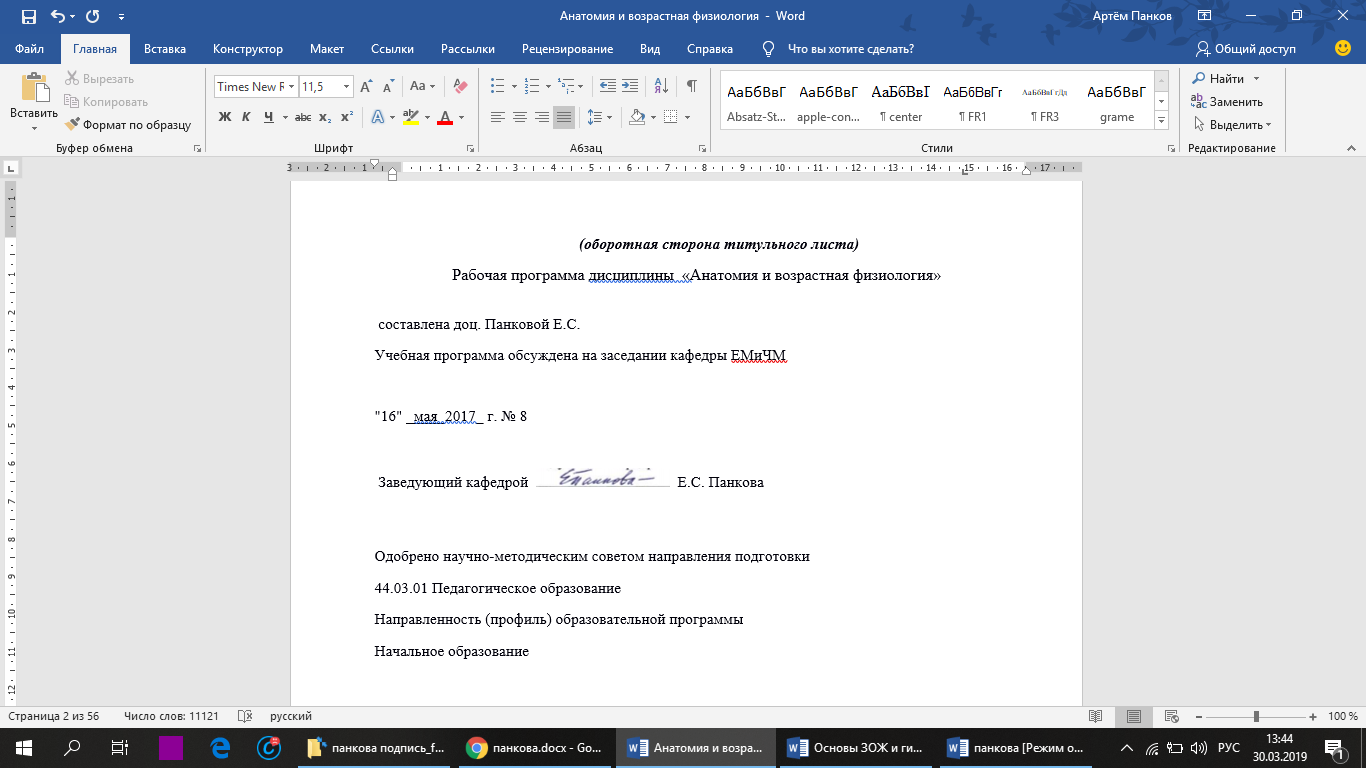 МИНИСТЕРСТВО ПРОСВЕЩЕНИЯ РОССИЙСКОЙ ФЕДЕРАЦИИфедеральное государственное бюджетное образовательное учреждениевысшего образования «Красноярский государственный педагогический университетим. В.П. Астафьева»Факультет начальных классов(наименование института/факультета)Кафедра-разработчик   естествознания, математики и частных методик(наименование кафедры)УТВЕРЖДЕНОна заседании кафедрыПротокол № 6От «12» мая 2022г.	И.о. заведующего  кафедрой                  М.В. Басалаева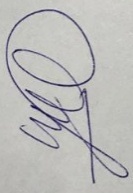 ОДОБРЕНО на заседании научно-методического совета по специальности(направление подготовки)Протокол № 8От «21» мая 2022г.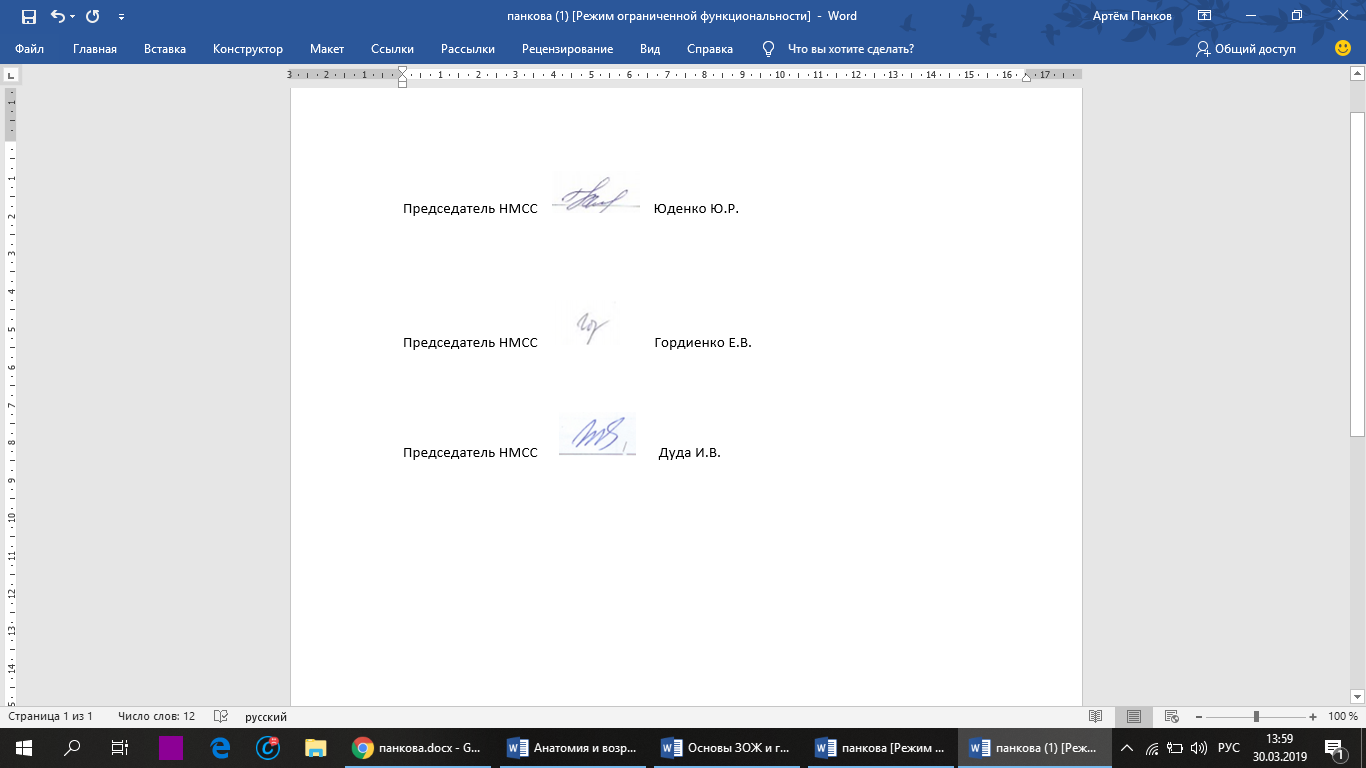                             ФОНД ОЦЕНОЧНЫХ СРЕДСТВдля проведения текущего контроля и промежуточной аттестации обучающихсяВозрастная анатомия, физиология и культура здоровья Направление подготовки: 44.03.05. Педагогическое образованиеНачальное образование и русский языкПрограмма подготовки: академический бакалавриатквалификация – бакалавр  Очная форма обученияСрок обучения – 5 летСоставитель: к.биол.наук, доцент кафедры ТиМНО Е.С. Панкова                                          Красноярск, 2022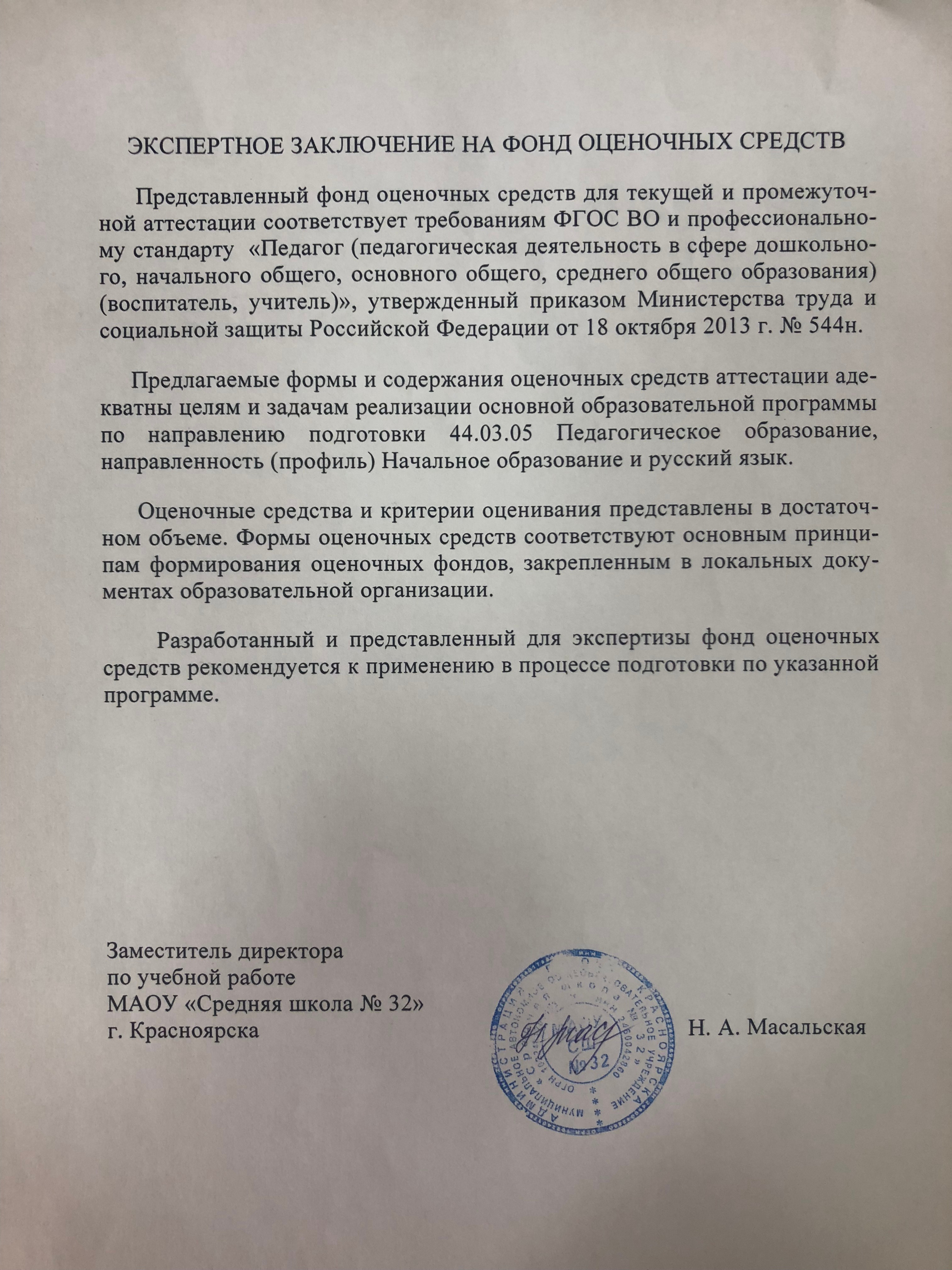 Назначение фонда оценочных средствЦелью создания ФОС по дисциплине «Возрастная анатомия, физиология и культура здоровья» 	 является определение соответствия результатов обучения по дисциплине компетенциям, достижение которых заложено установленным образовательным стандартом.ФОС по дисциплине «Возрастная анатомия, физиология и культура здоровья» решает задачи: проведения текущего контроля и промежуточной аттестации обучающихся.ФОС разработан на основании нормативных документов:Федерального государственного образовательного стандарта высшего образования по направлению подготовки 44.03.05 «Педагогическое образование»; образовательной программы высшего образования по направлению 44.03.05 «Педагогическое образование»;Положения о формировании фонда оценочных средств для текущего контроля успеваемости, промежуточной и итоговой аттестации обучающихся по образовательным программам высшего образования - программам бакалавриата, программам специалитета, программам магистратуры, программам подготовки научно-педагогических кадров в аспирантуре в федеральном государственном бюджетном образовательном учреждении высшего образования «Красноярский государственный педагогический университет им. В.П. Астафьева» и его филиалах.1.4 Фонд оценочных средств для промежуточной аттестацииФонды оценочных средств включают: устный ответ студента на вопрос, тестирование. Оценочные средстваОценочное средство «Устный ответ студента на вопрос». Разработчик-доц. Е.С.ПанковаОценочное средство «Тестирование». Разработчик - доц. Е.С.ПанковаФонд оценочных средств для текущего контроля успеваемостиФонды оценочных средств включают: задания, объединенные в рабочую тетрадь, доклады-презентации и их представление на семинарско-практическом занятии.  Критерии оценивания: Наличие содержательных ошибок в тетрадиНаличие выводов к заданиямЗаполнение таблиц (уровень детализации материала)Качество рисунка в цветеСтепень раскрытия темы докладаПредставление информации на слайдах.МИНИСТЕРСТВО ПРОСВЕЩЕНИЯ РОССИЙСКОЙ ФЕДЕРАЦИИМИНИСТЕРСТВО ПРОСВЕЩЕНИЯ РОССИЙСКОЙ ФЕДЕРАЦИИМИНИСТЕРСТВО ПРОСВЕЩЕНИЯ РОССИЙСКОЙ ФЕДЕРАЦИИМИНИСТЕРСТВО ПРОСВЕЩЕНИЯ РОССИЙСКОЙ ФЕДЕРАЦИИМИНИСТЕРСТВО ПРОСВЕЩЕНИЯ РОССИЙСКОЙ ФЕДЕРАЦИИМИНИСТЕРСТВО ПРОСВЕЩЕНИЯ РОССИЙСКОЙ ФЕДЕРАЦИИМИНИСТЕРСТВО ПРОСВЕЩЕНИЯ РОССИЙСКОЙ ФЕДЕРАЦИИМИНИСТЕРСТВО ПРОСВЕЩЕНИЯ РОССИЙСКОЙ ФЕДЕРАЦИИМИНИСТЕРСТВО ПРОСВЕЩЕНИЯ РОССИЙСКОЙ ФЕДЕРАЦИИМИНИСТЕРСТВО ПРОСВЕЩЕНИЯ РОССИЙСКОЙ ФЕДЕРАЦИИМИНИСТЕРСТВО ПРОСВЕЩЕНИЯ РОССИЙСКОЙ ФЕДЕРАЦИИМИНИСТЕРСТВО ПРОСВЕЩЕНИЯ РОССИЙСКОЙ ФЕДЕРАЦИИМИНИСТЕРСТВО ПРОСВЕЩЕНИЯ РОССИЙСКОЙ ФЕДЕРАЦИИМИНИСТЕРСТВО ПРОСВЕЩЕНИЯ РОССИЙСКОЙ ФЕДЕРАЦИИМИНИСТЕРСТВО ПРОСВЕЩЕНИЯ РОССИЙСКОЙ ФЕДЕРАЦИИМИНИСТЕРСТВО ПРОСВЕЩЕНИЯ РОССИЙСКОЙ ФЕДЕРАЦИИМИНИСТЕРСТВО ПРОСВЕЩЕНИЯ РОССИЙСКОЙ ФЕДЕРАЦИИМИНИСТЕРСТВО ПРОСВЕЩЕНИЯ РОССИЙСКОЙ ФЕДЕРАЦИИМИНИСТЕРСТВО ПРОСВЕЩЕНИЯ РОССИЙСКОЙ ФЕДЕРАЦИИМИНИСТЕРСТВО ПРОСВЕЩЕНИЯ РОССИЙСКОЙ ФЕДЕРАЦИИфедеральное государственное бюджетное образовательное учреждение высшего образования «Красноярский государственный педагогический университетим. В.П. Астафьева»федеральное государственное бюджетное образовательное учреждение высшего образования «Красноярский государственный педагогический университетим. В.П. Астафьева»федеральное государственное бюджетное образовательное учреждение высшего образования «Красноярский государственный педагогический университетим. В.П. Астафьева»федеральное государственное бюджетное образовательное учреждение высшего образования «Красноярский государственный педагогический университетим. В.П. Астафьева»федеральное государственное бюджетное образовательное учреждение высшего образования «Красноярский государственный педагогический университетим. В.П. Астафьева»федеральное государственное бюджетное образовательное учреждение высшего образования «Красноярский государственный педагогический университетим. В.П. Астафьева»федеральное государственное бюджетное образовательное учреждение высшего образования «Красноярский государственный педагогический университетим. В.П. Астафьева»федеральное государственное бюджетное образовательное учреждение высшего образования «Красноярский государственный педагогический университетим. В.П. Астафьева»федеральное государственное бюджетное образовательное учреждение высшего образования «Красноярский государственный педагогический университетим. В.П. Астафьева»федеральное государственное бюджетное образовательное учреждение высшего образования «Красноярский государственный педагогический университетим. В.П. Астафьева»федеральное государственное бюджетное образовательное учреждение высшего образования «Красноярский государственный педагогический университетим. В.П. Астафьева»федеральное государственное бюджетное образовательное учреждение высшего образования «Красноярский государственный педагогический университетим. В.П. Астафьева»федеральное государственное бюджетное образовательное учреждение высшего образования «Красноярский государственный педагогический университетим. В.П. Астафьева»федеральное государственное бюджетное образовательное учреждение высшего образования «Красноярский государственный педагогический университетим. В.П. Астафьева»федеральное государственное бюджетное образовательное учреждение высшего образования «Красноярский государственный педагогический университетим. В.П. Астафьева»федеральное государственное бюджетное образовательное учреждение высшего образования «Красноярский государственный педагогический университетим. В.П. Астафьева»федеральное государственное бюджетное образовательное учреждение высшего образования «Красноярский государственный педагогический университетим. В.П. Астафьева»федеральное государственное бюджетное образовательное учреждение высшего образования «Красноярский государственный педагогический университетим. В.П. Астафьева»федеральное государственное бюджетное образовательное учреждение высшего образования «Красноярский государственный педагогический университетим. В.П. Астафьева»федеральное государственное бюджетное образовательное учреждение высшего образования «Красноярский государственный педагогический университетим. В.П. Астафьева»(КГПУ им. В.П. Астафьева)(КГПУ им. В.П. Астафьева)(КГПУ им. В.П. Астафьева)(КГПУ им. В.П. Астафьева)(КГПУ им. В.П. Астафьева)(КГПУ им. В.П. Астафьева)(КГПУ им. В.П. Астафьева)(КГПУ им. В.П. Астафьева)(КГПУ им. В.П. Астафьева)(КГПУ им. В.П. Астафьева)(КГПУ им. В.П. Астафьева)(КГПУ им. В.П. Астафьева)(КГПУ им. В.П. Астафьева)(КГПУ им. В.П. Астафьева)(КГПУ им. В.П. Астафьева)(КГПУ им. В.П. Астафьева)(КГПУ им. В.П. Астафьева)(КГПУ им. В.П. Астафьева)(КГПУ им. В.П. Астафьева)(КГПУ им. В.П. Астафьева)(КГПУ им. В.П. Астафьева)(КГПУ им. В.П. Астафьева)(КГПУ им. В.П. Астафьева)(КГПУ им. В.П. Астафьева)(КГПУ им. В.П. Астафьева)(КГПУ им. В.П. Астафьева)(КГПУ им. В.П. Астафьева)(КГПУ им. В.П. Астафьева)(КГПУ им. В.П. Астафьева)(КГПУ им. В.П. Астафьева)(КГПУ им. В.П. Астафьева)(КГПУ им. В.П. Астафьева)(КГПУ им. В.П. Астафьева)(КГПУ им. В.П. Астафьева)(КГПУ им. В.П. Астафьева)(КГПУ им. В.П. Астафьева)(КГПУ им. В.П. Астафьева)(КГПУ им. В.П. Астафьева)(КГПУ им. В.П. Астафьева)(КГПУ им. В.П. Астафьева)ЗДОРОВЬЕСБЕРЕГАЮЩИЙ МОДУЛЬВозрастная анатомия, физиология и культура здоровьяЗДОРОВЬЕСБЕРЕГАЮЩИЙ МОДУЛЬВозрастная анатомия, физиология и культура здоровьяЗДОРОВЬЕСБЕРЕГАЮЩИЙ МОДУЛЬВозрастная анатомия, физиология и культура здоровьяЗДОРОВЬЕСБЕРЕГАЮЩИЙ МОДУЛЬВозрастная анатомия, физиология и культура здоровьяЗДОРОВЬЕСБЕРЕГАЮЩИЙ МОДУЛЬВозрастная анатомия, физиология и культура здоровьяЗДОРОВЬЕСБЕРЕГАЮЩИЙ МОДУЛЬВозрастная анатомия, физиология и культура здоровьяЗДОРОВЬЕСБЕРЕГАЮЩИЙ МОДУЛЬВозрастная анатомия, физиология и культура здоровьяЗДОРОВЬЕСБЕРЕГАЮЩИЙ МОДУЛЬВозрастная анатомия, физиология и культура здоровьяЗДОРОВЬЕСБЕРЕГАЮЩИЙ МОДУЛЬВозрастная анатомия, физиология и культура здоровьяЗДОРОВЬЕСБЕРЕГАЮЩИЙ МОДУЛЬВозрастная анатомия, физиология и культура здоровьяЗДОРОВЬЕСБЕРЕГАЮЩИЙ МОДУЛЬВозрастная анатомия, физиология и культура здоровьяЗДОРОВЬЕСБЕРЕГАЮЩИЙ МОДУЛЬВозрастная анатомия, физиология и культура здоровьяЗДОРОВЬЕСБЕРЕГАЮЩИЙ МОДУЛЬВозрастная анатомия, физиология и культура здоровьяЗДОРОВЬЕСБЕРЕГАЮЩИЙ МОДУЛЬВозрастная анатомия, физиология и культура здоровьяЗДОРОВЬЕСБЕРЕГАЮЩИЙ МОДУЛЬВозрастная анатомия, физиология и культура здоровьяЗДОРОВЬЕСБЕРЕГАЮЩИЙ МОДУЛЬВозрастная анатомия, физиология и культура здоровьяЗДОРОВЬЕСБЕРЕГАЮЩИЙ МОДУЛЬВозрастная анатомия, физиология и культура здоровьяЗДОРОВЬЕСБЕРЕГАЮЩИЙ МОДУЛЬВозрастная анатомия, физиология и культура здоровьяЗДОРОВЬЕСБЕРЕГАЮЩИЙ МОДУЛЬВозрастная анатомия, физиология и культура здоровьяЗДОРОВЬЕСБЕРЕГАЮЩИЙ МОДУЛЬВозрастная анатомия, физиология и культура здоровьярабочая программа дисциплины (модуля)рабочая программа дисциплины (модуля)рабочая программа дисциплины (модуля)рабочая программа дисциплины (модуля)рабочая программа дисциплины (модуля)рабочая программа дисциплины (модуля)рабочая программа дисциплины (модуля)рабочая программа дисциплины (модуля)рабочая программа дисциплины (модуля)рабочая программа дисциплины (модуля)рабочая программа дисциплины (модуля)рабочая программа дисциплины (модуля)рабочая программа дисциплины (модуля)рабочая программа дисциплины (модуля)рабочая программа дисциплины (модуля)рабочая программа дисциплины (модуля)рабочая программа дисциплины (модуля)рабочая программа дисциплины (модуля)рабочая программа дисциплины (модуля)рабочая программа дисциплины (модуля)КвалификацияКвалификацияКвалификацияКвалификацияКвалификацияКвалификацияКвалификацияБакалаврБакалаврБакалаврБакалаврБакалаврБакалаврБакалаврБакалаврБакалаврБакалаврБакалаврБакалаврКвалификацияКвалификацияКвалификацияКвалификацияКвалификацияКвалификацияКвалификацияБакалаврБакалаврБакалаврБакалаврБакалаврБакалаврБакалаврБакалаврБакалаврБакалаврБакалаврБакалаврКвалификацияКвалификацияКвалификацияКвалификацияКвалификацияКвалификацияКвалификацияКвалификацияКвалификацияКвалификацияКвалификацияКвалификацияКвалификацияКвалификацияКвалификацияКвалификацияКвалификацияКвалификацияКвалификацияКвалификацияКвалификация44.03.01 Изобразительное искусство  2022 (заочная форма обучения).plxНаправление подготовки 44.03.01 Педагогическое образованиеНаправленность (профиль) образовательной программыИзобразительное искусство44.03.01 Изобразительное искусство  2022 (заочная форма обучения).plxНаправление подготовки 44.03.01 Педагогическое образованиеНаправленность (профиль) образовательной программыИзобразительное искусство44.03.01 Изобразительное искусство  2022 (заочная форма обучения).plxНаправление подготовки 44.03.01 Педагогическое образованиеНаправленность (профиль) образовательной программыИзобразительное искусство44.03.01 Изобразительное искусство  2022 (заочная форма обучения).plxНаправление подготовки 44.03.01 Педагогическое образованиеНаправленность (профиль) образовательной программыИзобразительное искусство44.03.01 Изобразительное искусство  2022 (заочная форма обучения).plxНаправление подготовки 44.03.01 Педагогическое образованиеНаправленность (профиль) образовательной программыИзобразительное искусство44.03.01 Изобразительное искусство  2022 (заочная форма обучения).plxНаправление подготовки 44.03.01 Педагогическое образованиеНаправленность (профиль) образовательной программыИзобразительное искусство44.03.01 Изобразительное искусство  2022 (заочная форма обучения).plxНаправление подготовки 44.03.01 Педагогическое образованиеНаправленность (профиль) образовательной программыИзобразительное искусство44.03.01 Изобразительное искусство  2022 (заочная форма обучения).plxНаправление подготовки 44.03.01 Педагогическое образованиеНаправленность (профиль) образовательной программыИзобразительное искусство44.03.01 Изобразительное искусство  2022 (заочная форма обучения).plxНаправление подготовки 44.03.01 Педагогическое образованиеНаправленность (профиль) образовательной программыИзобразительное искусство44.03.01 Изобразительное искусство  2022 (заочная форма обучения).plxНаправление подготовки 44.03.01 Педагогическое образованиеНаправленность (профиль) образовательной программыИзобразительное искусство44.03.01 Изобразительное искусство  2022 (заочная форма обучения).plxНаправление подготовки 44.03.01 Педагогическое образованиеНаправленность (профиль) образовательной программыИзобразительное искусство44.03.01 Изобразительное искусство  2022 (заочная форма обучения).plxНаправление подготовки 44.03.01 Педагогическое образованиеНаправленность (профиль) образовательной программыИзобразительное искусствоФорма обученияФорма обученияФорма обученияФорма обученияФорма обученияФорма обученияФорма обучениязаочнаязаочнаязаочнаязаочнаязаочнаязаочнаязаочнаязаочнаязаочнаязаочнаязаочнаязаочнаяФорма обученияФорма обученияФорма обученияФорма обученияФорма обученияФорма обученияФорма обучениязаочнаязаочнаязаочнаязаочнаязаочнаязаочнаязаочнаязаочнаязаочнаязаочнаязаочнаязаочнаяОбщая трудоемкостьОбщая трудоемкостьОбщая трудоемкостьОбщая трудоемкостьОбщая трудоемкостьОбщая трудоемкость2 ЗЕТ2 ЗЕТ2 ЗЕТ2 ЗЕТ2 ЗЕТ2 ЗЕТ2 ЗЕТ2 ЗЕТ2 ЗЕТ2 ЗЕТ2 ЗЕТЧасов по учебному плануЧасов по учебному плануЧасов по учебному плануЧасов по учебному плануЧасов по учебному плануЧасов по учебному плануЧасов по учебному плануЧасов по учебному плануЧасов по учебному плану7272Виды контроля  в семестрах:Виды контроля  в семестрах:Виды контроля  в семестрах:Виды контроля  в семестрах:в том числе:в том числе:в том числе:в том числе:в том числе:в том числе:в том числе:в том числе:зачеты 2зачеты 2аудиторные занятияаудиторные занятияаудиторные занятияаудиторные занятияаудиторные занятияаудиторные занятияаудиторные занятияаудиторные занятия1010самостоятельная работасамостоятельная работасамостоятельная работасамостоятельная работасамостоятельная работасамостоятельная работасамостоятельная работасамостоятельная работа5858контактная работа во время промежуточной аттестации (ИКР)контактная работа во время промежуточной аттестации (ИКР)контактная работа во время промежуточной аттестации (ИКР)контактная работа во время промежуточной аттестации (ИКР)контактная работа во время промежуточной аттестации (ИКР)контактная работа во время промежуточной аттестации (ИКР)контактная работа во время промежуточной аттестации (ИКР)контактная работа во время промежуточной аттестации (ИКР)контактная работа во время промежуточной аттестации (ИКР)контактная работа во время промежуточной аттестации (ИКР)0,150,15часов на контрольчасов на контрольчасов на контрольчасов на контрольчасов на контрольчасов на контрольчасов на контрольчасов на контроль3,853,85Распределение часов дисциплины по семестрамРаспределение часов дисциплины по семестрамРаспределение часов дисциплины по семестрамРаспределение часов дисциплины по семестрамРаспределение часов дисциплины по семестрамРаспределение часов дисциплины по семестрамРаспределение часов дисциплины по семестрамРаспределение часов дисциплины по семестрамРаспределение часов дисциплины по семестрамРаспределение часов дисциплины по семестрамРаспределение часов дисциплины по семестрамРаспределение часов дисциплины по семестрамРаспределение часов дисциплины по семестрамРаспределение часов дисциплины по семестрамРаспределение часов дисциплины по семестрамРаспределение часов дисциплины по семестрамРаспределение часов дисциплины по семестрамСеместр(<Курс>.<Семестр на курсе>)Семестр(<Курс>.<Семестр на курсе>)Семестр(<Курс>.<Семестр на курсе>)1 (1.1)1 (1.1)2 (1.2)2 (1.2)2 (1.2)2 (1.2)2 (1.2)2 (1.2)ИтогоИтогоИтогоИтогоИтогоИтогоНедельНедельНедель16 4/616 4/615 1/615 1/615 1/615 1/615 1/615 1/6ИтогоИтогоИтогоИтогоИтогоИтогоВид занятийВид занятийВид занятийУПРПУПУПУПУПРПРПУПУПУПРПРПРПЛекцииЛекцииЛекции44444444ПрактическиеПрактическиеПрактические22444444666666Контактная работа (промежуточная аттестация) зачетыКонтактная работа (промежуточная аттестация) зачетыКонтактная работа (промежуточная аттестация) зачеты0,150,150,150,150,150,150,150,150,150,150,150,15В том числе в форме практ.подготовкиВ том числе в форме практ.подготовкиВ том числе в форме практ.подготовки22444444666666Итого ауд.Итого ауд.Итого ауд.66444444101010101010Кoнтактная рабoтаКoнтактная рабoтаКoнтактная рабoта664,154,154,154,154,154,1510,1510,1510,1510,1510,1510,15Сам. работаСам. работаСам. работа3030282828282828585858585858Часы на контрольЧасы на контрольЧасы на контроль3,853,853,853,853,853,853,853,853,853,853,853,85ИтогоИтогоИтого3636363636363636727272727272Программу составил(и):кбн, Доцент, Панкова Елена Степановнакбн, Доцент, Панкова Елена Степановнакбн, Доцент, Панкова Елена СтепановнаРабочая программа дисциплиныРабочая программа дисциплиныВозрастная анатомия, физиология и культура здоровьяВозрастная анатомия, физиология и культура здоровьяВозрастная анатомия, физиология и культура здоровьяразработана в соответствии с ФГОС ВО:разработана в соответствии с ФГОС ВО:Федеральный государственный образовательный стандарт высшего образования - бакалавриат по направлению подготовки 44.03.01 Педагогическое образование (приказ Минобрнауки России от 22.02.2018 г. № 121)Федеральный государственный образовательный стандарт высшего образования - бакалавриат по направлению подготовки 44.03.01 Педагогическое образование (приказ Минобрнауки России от 22.02.2018 г. № 121)Федеральный государственный образовательный стандарт высшего образования - бакалавриат по направлению подготовки 44.03.01 Педагогическое образование (приказ Минобрнауки России от 22.02.2018 г. № 121)составлена на основании учебного плана:составлена на основании учебного плана:Направление подготовки 44.03.01 Педагогическое образованиеНаправленность (профиль) образовательной программыИзобразительное искусствоНаправление подготовки 44.03.01 Педагогическое образованиеНаправленность (профиль) образовательной программыИзобразительное искусствоНаправление подготовки 44.03.01 Педагогическое образованиеНаправленность (профиль) образовательной программыИзобразительное искусствоРабочая программа одобрена на заседании кафедрыРабочая программа одобрена на заседании кафедрыРабочая программа одобрена на заседании кафедрыM5 Кафедра теории и методики начального образованияM5 Кафедра теории и методики начального образованияM5 Кафедра теории и методики начального образованияПротокол от 04.05.2022 г. № 8Зав. кафедрой кпн, доцент, Басалаева Мария ВладиславовнаПротокол от 04.05.2022 г. № 8Зав. кафедрой кпн, доцент, Басалаева Мария ВладиславовнаПротокол от 04.05.2022 г. № 8Зав. кафедрой кпн, доцент, Басалаева Мария ВладиславовнаПредседатель НМСС(С)Председатель НМСС(С)Председатель НМСС(С)__ __________ 1754 г. № ________________ __________ 1754 г. № ________________ __________ 1754 г. № ______________1. ЦЕЛИ ОСВОЕНИЯ ДИСЦИПЛИНЫ (МОДУЛЯ)1. ЦЕЛИ ОСВОЕНИЯ ДИСЦИПЛИНЫ (МОДУЛЯ)1. ЦЕЛИ ОСВОЕНИЯ ДИСЦИПЛИНЫ (МОДУЛЯ)1. ЦЕЛИ ОСВОЕНИЯ ДИСЦИПЛИНЫ (МОДУЛЯ)Цель освоения дисциплины – дать студентам необходимые знания о возрастных особенностях  строения и функций организма человека и основах школьной гигиены для правильной организации учебного и воспитательного процесса и повышения его эффективности на основе индивидуального подхода.Цель освоения дисциплины – дать студентам необходимые знания о возрастных особенностях  строения и функций организма человека и основах школьной гигиены для правильной организации учебного и воспитательного процесса и повышения его эффективности на основе индивидуального подхода.Цель освоения дисциплины – дать студентам необходимые знания о возрастных особенностях  строения и функций организма человека и основах школьной гигиены для правильной организации учебного и воспитательного процесса и повышения его эффективности на основе индивидуального подхода.Цель освоения дисциплины – дать студентам необходимые знания о возрастных особенностях  строения и функций организма человека и основах школьной гигиены для правильной организации учебного и воспитательного процесса и повышения его эффективности на основе индивидуального подхода.2. МЕСТО ДИСЦИПЛИНЫ (МОДУЛЯ) В СТРУКТУРЕ ОБРАЗОВАТЕЛЬНОЙ ПРОГРАММЫ2. МЕСТО ДИСЦИПЛИНЫ (МОДУЛЯ) В СТРУКТУРЕ ОБРАЗОВАТЕЛЬНОЙ ПРОГРАММЫ2. МЕСТО ДИСЦИПЛИНЫ (МОДУЛЯ) В СТРУКТУРЕ ОБРАЗОВАТЕЛЬНОЙ ПРОГРАММЫ2. МЕСТО ДИСЦИПЛИНЫ (МОДУЛЯ) В СТРУКТУРЕ ОБРАЗОВАТЕЛЬНОЙ ПРОГРАММЫЦикл (раздел) ОП:Цикл (раздел) ОП:Цикл (раздел) ОП:Б1.ОДП.042.1Требования к предварительной подготовке обучающегося:Требования к предварительной подготовке обучающегося:Требования к предварительной подготовке обучающегося:2.1.1Освоение курсов "Анатомия и физиология человека", "Биология" в общеобразовательной средней школе.Освоение курсов "Анатомия и физиология человека", "Биология" в общеобразовательной средней школе.Освоение курсов "Анатомия и физиология человека", "Биология" в общеобразовательной средней школе.2.2Дисциплины (модули) и практики, для которых освоение данной дисциплины (модуля) необходимо как предшествующее:Дисциплины (модули) и практики, для которых освоение данной дисциплины (модуля) необходимо как предшествующее:Дисциплины (модули) и практики, для которых освоение данной дисциплины (модуля) необходимо как предшествующее:2.2.1Безопасность жизнедеятельностиБезопасность жизнедеятельностиБезопасность жизнедеятельности2.2.2Здоровьесберегающая и безопасная средаЗдоровьесберегающая и безопасная средаЗдоровьесберегающая и безопасная среда3. КОМПЕТЕНЦИИ ОБУЧАЮЩЕГОСЯ, ФОРМИРУЕМЫЕ В РЕЗУЛЬТАТЕ ОСВОЕНИЯ ДИСЦИПЛИНЫ (МОДУЛЯ)3. КОМПЕТЕНЦИИ ОБУЧАЮЩЕГОСЯ, ФОРМИРУЕМЫЕ В РЕЗУЛЬТАТЕ ОСВОЕНИЯ ДИСЦИПЛИНЫ (МОДУЛЯ)3. КОМПЕТЕНЦИИ ОБУЧАЮЩЕГОСЯ, ФОРМИРУЕМЫЕ В РЕЗУЛЬТАТЕ ОСВОЕНИЯ ДИСЦИПЛИНЫ (МОДУЛЯ)3. КОМПЕТЕНЦИИ ОБУЧАЮЩЕГОСЯ, ФОРМИРУЕМЫЕ В РЕЗУЛЬТАТЕ ОСВОЕНИЯ ДИСЦИПЛИНЫ (МОДУЛЯ)УК-7: Способен поддерживать должный уровень физической подготовленности для обеспечения полноценной социальной и профессиональной деятельностиУК-7: Способен поддерживать должный уровень физической подготовленности для обеспечения полноценной социальной и профессиональной деятельностиУК-7: Способен поддерживать должный уровень физической подготовленности для обеспечения полноценной социальной и профессиональной деятельностиУК-7: Способен поддерживать должный уровень физической подготовленности для обеспечения полноценной социальной и профессиональной деятельностиУК-7.2: Владеет технологиями здорового образа жизни и здоровьесбережения, отбирает комплекс физических упражнений с учетом их воздействия на функциональные и двигательные возможности, адаптационные ресурсы организма и на укрепление здоровьяУК-7.2: Владеет технологиями здорового образа жизни и здоровьесбережения, отбирает комплекс физических упражнений с учетом их воздействия на функциональные и двигательные возможности, адаптационные ресурсы организма и на укрепление здоровьяУК-7.2: Владеет технологиями здорового образа жизни и здоровьесбережения, отбирает комплекс физических упражнений с учетом их воздействия на функциональные и двигательные возможности, адаптационные ресурсы организма и на укрепление здоровьяУК-7.2: Владеет технологиями здорового образа жизни и здоровьесбережения, отбирает комплекс физических упражнений с учетом их воздействия на функциональные и двигательные возможности, адаптационные ресурсы организма и на укрепление здоровьяЗнать:Знать:Знать:Знать:Уровень 1Уровень 1Знает технологии здорового образа жизни и здоровьесбережения, комплексы общеукрепляющих физических упражнений с учетом их воздействия на функциональные и двигательные возможности, адаптационные ресурсы организма и на укрепление здоровья.Знает технологии здорового образа жизни и здоровьесбережения, комплексы общеукрепляющих физических упражнений с учетом их воздействия на функциональные и двигательные возможности, адаптационные ресурсы организма и на укрепление здоровья.Уровень 2Уровень 2Знает технологии здорового образа жизни и здоровьесбережения, комплексы общеукрепляющих физических упражненийЗнает технологии здорового образа жизни и здоровьесбережения, комплексы общеукрепляющих физических упражненийУровень 3Уровень 3Знает технологии здорового образа жизни и здоровьесбережения.Знает технологии здорового образа жизни и здоровьесбережения.Уметь:Уметь:Уметь:Уметь:Уровень 1Уровень 1Умеет включать технологии здорового образа жизни и здоровьесбережения в учебный процесс, проводить комплексы общеукрепляющих физических упражнений на уроке и во внеурочной деятельности с учетом их воздействия на функциональные и двигательные возможности, адаптационные ресурсы организма и на укрепление здоровья.Умеет включать технологии здорового образа жизни и здоровьесбережения в учебный процесс, проводить комплексы общеукрепляющих физических упражнений на уроке и во внеурочной деятельности с учетом их воздействия на функциональные и двигательные возможности, адаптационные ресурсы организма и на укрепление здоровья.Уровень 2Уровень 2Умеет включать технологии здорового образа жизни и здоровьесбережения в учебный процесс, проводить комплексы общеукрепляющих физических упражнений на уроке и во внеурочной деятельности.Умеет включать технологии здорового образа жизни и здоровьесбережения в учебный процесс, проводить комплексы общеукрепляющих физических упражнений на уроке и во внеурочной деятельности.Уровень 3Уровень 3Умеет включать технологии здорового образа жизни и здоровьесбережения в учебный процесс.Умеет включать технологии здорового образа жизни и здоровьесбережения в учебный процесс.Владеть:Владеть:Владеть:Владеть:Уровень 1Уровень 1Владеет технологиями здорового образа жизни и здоровьесбережения.Владеет технологиями здорового образа жизни и здоровьесбережения.Уровень 2Уровень 2Владеет технологиями здорового образа жизни и здоровьесбережения, методикой проведения комплексов общеукрепляющих физических упражнений на уроке и во внеурочной деятельности.Владеет технологиями здорового образа жизни и здоровьесбережения, методикой проведения комплексов общеукрепляющих физических упражнений на уроке и во внеурочной деятельности.Уровень 3Уровень 3Владеет технологиями здорового образа жизни и здоровьесбережения, методикой проведения комплексов общеукрепляющих физических упражнений на уроке и во внеурочной деятельности с учетом их воздействия на функциональные и двигательные возможности, адаптационные ресурсы организма и на укрепление здоровья.Владеет технологиями здорового образа жизни и здоровьесбережения, методикой проведения комплексов общеукрепляющих физических упражнений на уроке и во внеурочной деятельности с учетом их воздействия на функциональные и двигательные возможности, адаптационные ресурсы организма и на укрепление здоровья.ПК-7: Способен к обеспечению охраны жизни и здоровья обучающихся в учебно-воспитательном процессе и внеурочной деятельностиПК-7: Способен к обеспечению охраны жизни и здоровья обучающихся в учебно-воспитательном процессе и внеурочной деятельностиПК-7: Способен к обеспечению охраны жизни и здоровья обучающихся в учебно-воспитательном процессе и внеурочной деятельностиПК-7: Способен к обеспечению охраны жизни и здоровья обучающихся в учебно-воспитательном процессе и внеурочной деятельностиПК-7.1: Применяет меры профилактики детского травматизма и использует здоровьесберегающие технологии в учебном процессеПК-7.1: Применяет меры профилактики детского травматизма и использует здоровьесберегающие технологии в учебном процессеПК-7.1: Применяет меры профилактики детского травматизма и использует здоровьесберегающие технологии в учебном процессеПК-7.1: Применяет меры профилактики детского травматизма и использует здоровьесберегающие технологии в учебном процессеЗнать:Знать:Знать:Знать:Уровень 1Уровень 1Знает причины и меры профилактики детского травматизма, все виды здоровьесберегающих технологий в учебном процессе.Знает причины и меры профилактики детского травматизма, все виды здоровьесберегающих технологий в учебном процессе.Уровень 2Уровень 2Знает меры профилактики детского травматизма, включать основные виды здоровьесберегающих технологий в учебный процесс.Знает меры профилактики детского травматизма, включать основные виды здоровьесберегающих технологий в учебный процесс.Уровень 3Уровень 3Знает отдельные меры профилактики детского травматизма, виды здоровьесберегающих технологий в учебном процессе.Знает отдельные меры профилактики детского травматизма, виды здоровьесберегающих технологий в учебном процессе.Уметь:Уметь:Уметь:Уметь:Уровень 1Уровень 1Умеет применять разнообразные меры профилактики детского травматизма, использовать все виды здоровьесберегающих технологий в учебном процессеУмеет применять разнообразные меры профилактики детского травматизма, использовать все виды здоровьесберегающих технологий в учебном процессеУровень 2Уровень 2Умеет применять меры профилактики детского травматизма, включать основные виды здоровьесберегающих технологий в учебный процессУмеет применять меры профилактики детского травматизма, включать основные виды здоровьесберегающих технологий в учебный процессУровень 3Уровень 3Умеет применять отдельные меры профилактики детского травматизма, включать здоровьесберегающие технологии в учебный процессУмеет применять отдельные меры профилактики детского травматизма, включать здоровьесберегающие технологии в учебный процессУмеет применять отдельные меры профилактики детского травматизма, включать здоровьесберегающие технологии в учебный процессУмеет применять отдельные меры профилактики детского травматизма, включать здоровьесберегающие технологии в учебный процессУмеет применять отдельные меры профилактики детского травматизма, включать здоровьесберегающие технологии в учебный процессУмеет применять отдельные меры профилактики детского травматизма, включать здоровьесберегающие технологии в учебный процессУмеет применять отдельные меры профилактики детского травматизма, включать здоровьесберегающие технологии в учебный процессУмеет применять отдельные меры профилактики детского травматизма, включать здоровьесберегающие технологии в учебный процессВладеть:Владеть:Владеть:Владеть:Владеть:Владеть:Владеть:Владеть:Владеть:Владеть:Уровень 1Уровень 1В полной мере владеет методами профилактики детского травматизма, включения здоровьесберегающих технологий в учебный процессВ полной мере владеет методами профилактики детского травматизма, включения здоровьесберегающих технологий в учебный процессВ полной мере владеет методами профилактики детского травматизма, включения здоровьесберегающих технологий в учебный процессВ полной мере владеет методами профилактики детского травматизма, включения здоровьесберегающих технологий в учебный процессВ полной мере владеет методами профилактики детского травматизма, включения здоровьесберегающих технологий в учебный процессВ полной мере владеет методами профилактики детского травматизма, включения здоровьесберегающих технологий в учебный процессВ полной мере владеет методами профилактики детского травматизма, включения здоровьесберегающих технологий в учебный процессВ полной мере владеет методами профилактики детского травматизма, включения здоровьесберегающих технологий в учебный процессУровень 2Уровень 2В целом владеет методами профилактики детского травматизма, включения здоровьесберегающих технологий в учебный процессВ целом владеет методами профилактики детского травматизма, включения здоровьесберегающих технологий в учебный процессВ целом владеет методами профилактики детского травматизма, включения здоровьесберегающих технологий в учебный процессВ целом владеет методами профилактики детского травматизма, включения здоровьесберегающих технологий в учебный процессВ целом владеет методами профилактики детского травматизма, включения здоровьесберегающих технологий в учебный процессВ целом владеет методами профилактики детского травматизма, включения здоровьесберегающих технологий в учебный процессВ целом владеет методами профилактики детского травматизма, включения здоровьесберегающих технологий в учебный процессВ целом владеет методами профилактики детского травматизма, включения здоровьесберегающих технологий в учебный процессУровень 3Уровень 3Владеет отдельными методами профилактики детского травматизма, включения здоровьесберегающих технологий в учебный процессВладеет отдельными методами профилактики детского травматизма, включения здоровьесберегающих технологий в учебный процессВладеет отдельными методами профилактики детского травматизма, включения здоровьесберегающих технологий в учебный процессВладеет отдельными методами профилактики детского травматизма, включения здоровьесберегающих технологий в учебный процессВладеет отдельными методами профилактики детского травматизма, включения здоровьесберегающих технологий в учебный процессВладеет отдельными методами профилактики детского травматизма, включения здоровьесберегающих технологий в учебный процессВладеет отдельными методами профилактики детского травматизма, включения здоровьесберегающих технологий в учебный процессВладеет отдельными методами профилактики детского травматизма, включения здоровьесберегающих технологий в учебный процессПК-7.2: Оказывает первую доврачебную помощь обучающимсяПК-7.2: Оказывает первую доврачебную помощь обучающимсяПК-7.2: Оказывает первую доврачебную помощь обучающимсяПК-7.2: Оказывает первую доврачебную помощь обучающимсяПК-7.2: Оказывает первую доврачебную помощь обучающимсяПК-7.2: Оказывает первую доврачебную помощь обучающимсяПК-7.2: Оказывает первую доврачебную помощь обучающимсяПК-7.2: Оказывает первую доврачебную помощь обучающимсяПК-7.2: Оказывает первую доврачебную помощь обучающимсяПК-7.2: Оказывает первую доврачебную помощь обучающимсяЗнать:Знать:Знать:Знать:Знать:Знать:Знать:Знать:Знать:Знать:Уровень 1Уровень 1Знает способы и правила, последовательность действий при оказании первой доврачебной помощи обучающимсяЗнает способы и правила, последовательность действий при оказании первой доврачебной помощи обучающимсяЗнает способы и правила, последовательность действий при оказании первой доврачебной помощи обучающимсяЗнает способы и правила, последовательность действий при оказании первой доврачебной помощи обучающимсяЗнает способы и правила, последовательность действий при оказании первой доврачебной помощи обучающимсяЗнает способы и правила, последовательность действий при оказании первой доврачебной помощи обучающимсяЗнает способы и правила, последовательность действий при оказании первой доврачебной помощи обучающимсяЗнает способы и правила, последовательность действий при оказании первой доврачебной помощи обучающимсяУровень 2Уровень 2Знает основные способы и правила, последовательность действий при оказании первой доврачебной помощи обучающимсяЗнает основные способы и правила, последовательность действий при оказании первой доврачебной помощи обучающимсяЗнает основные способы и правила, последовательность действий при оказании первой доврачебной помощи обучающимсяЗнает основные способы и правила, последовательность действий при оказании первой доврачебной помощи обучающимсяЗнает основные способы и правила, последовательность действий при оказании первой доврачебной помощи обучающимсяЗнает основные способы и правила, последовательность действий при оказании первой доврачебной помощи обучающимсяЗнает основные способы и правила, последовательность действий при оказании первой доврачебной помощи обучающимсяЗнает основные способы и правила, последовательность действий при оказании первой доврачебной помощи обучающимсяУровень 3Уровень 3Знает отдельные способы и правила действий при оказании первой доврачебной помощи обучающимсяЗнает отдельные способы и правила действий при оказании первой доврачебной помощи обучающимсяЗнает отдельные способы и правила действий при оказании первой доврачебной помощи обучающимсяЗнает отдельные способы и правила действий при оказании первой доврачебной помощи обучающимсяЗнает отдельные способы и правила действий при оказании первой доврачебной помощи обучающимсяЗнает отдельные способы и правила действий при оказании первой доврачебной помощи обучающимсяЗнает отдельные способы и правила действий при оказании первой доврачебной помощи обучающимсяЗнает отдельные способы и правила действий при оказании первой доврачебной помощи обучающимсяУметь:Уметь:Уметь:Уметь:Уметь:Уметь:Уметь:Уметь:Уметь:Уметь:Уровень 1Уровень 1Умеет оказывать различные виды первой доврачебной помощи обучающимсяУмеет оказывать различные виды первой доврачебной помощи обучающимсяУмеет оказывать различные виды первой доврачебной помощи обучающимсяУмеет оказывать различные виды первой доврачебной помощи обучающимсяУмеет оказывать различные виды первой доврачебной помощи обучающимсяУмеет оказывать различные виды первой доврачебной помощи обучающимсяУмеет оказывать различные виды первой доврачебной помощи обучающимсяУмеет оказывать различные виды первой доврачебной помощи обучающимсяУровень 2Уровень 2Умеет оказывать основные виды первой доврачебной помощи обучающимсяУмеет оказывать основные виды первой доврачебной помощи обучающимсяУмеет оказывать основные виды первой доврачебной помощи обучающимсяУмеет оказывать основные виды первой доврачебной помощи обучающимсяУмеет оказывать основные виды первой доврачебной помощи обучающимсяУмеет оказывать основные виды первой доврачебной помощи обучающимсяУмеет оказывать основные виды первой доврачебной помощи обучающимсяУмеет оказывать основные виды первой доврачебной помощи обучающимсяУровень 3Уровень 3Умеет оказывать отдельные виды первой доврачебной помощи обучающимсяУмеет оказывать отдельные виды первой доврачебной помощи обучающимсяУмеет оказывать отдельные виды первой доврачебной помощи обучающимсяУмеет оказывать отдельные виды первой доврачебной помощи обучающимсяУмеет оказывать отдельные виды первой доврачебной помощи обучающимсяУмеет оказывать отдельные виды первой доврачебной помощи обучающимсяУмеет оказывать отдельные виды первой доврачебной помощи обучающимсяУмеет оказывать отдельные виды первой доврачебной помощи обучающимсяВладеть:Владеть:Владеть:Владеть:Владеть:Владеть:Владеть:Владеть:Владеть:Владеть:Уровень 1Уровень 1Владеет методами оказания различных видов первой доврачебной помощи обучающимсяВладеет методами оказания различных видов первой доврачебной помощи обучающимсяВладеет методами оказания различных видов первой доврачебной помощи обучающимсяВладеет методами оказания различных видов первой доврачебной помощи обучающимсяВладеет методами оказания различных видов первой доврачебной помощи обучающимсяВладеет методами оказания различных видов первой доврачебной помощи обучающимсяВладеет методами оказания различных видов первой доврачебной помощи обучающимсяВладеет методами оказания различных видов первой доврачебной помощи обучающимсяУровень 2Уровень 2Владеет методами оказания основных видов первой доврачебной помощи обучающимсяВладеет методами оказания основных видов первой доврачебной помощи обучающимсяВладеет методами оказания основных видов первой доврачебной помощи обучающимсяВладеет методами оказания основных видов первой доврачебной помощи обучающимсяВладеет методами оказания основных видов первой доврачебной помощи обучающимсяВладеет методами оказания основных видов первой доврачебной помощи обучающимсяВладеет методами оказания основных видов первой доврачебной помощи обучающимсяВладеет методами оказания основных видов первой доврачебной помощи обучающимсяУровень 3Уровень 3Владеет методами оказания отдельных видов первой доврачебной помощи обучающимсяВладеет методами оказания отдельных видов первой доврачебной помощи обучающимсяВладеет методами оказания отдельных видов первой доврачебной помощи обучающимсяВладеет методами оказания отдельных видов первой доврачебной помощи обучающимсяВладеет методами оказания отдельных видов первой доврачебной помощи обучающимсяВладеет методами оказания отдельных видов первой доврачебной помощи обучающимсяВладеет методами оказания отдельных видов первой доврачебной помощи обучающимсяВладеет методами оказания отдельных видов первой доврачебной помощи обучающимся4. СТРУКТУРА И СОДЕРЖАНИЕ ДИСЦИПЛИНЫ (МОДУЛЯ)4. СТРУКТУРА И СОДЕРЖАНИЕ ДИСЦИПЛИНЫ (МОДУЛЯ)4. СТРУКТУРА И СОДЕРЖАНИЕ ДИСЦИПЛИНЫ (МОДУЛЯ)4. СТРУКТУРА И СОДЕРЖАНИЕ ДИСЦИПЛИНЫ (МОДУЛЯ)4. СТРУКТУРА И СОДЕРЖАНИЕ ДИСЦИПЛИНЫ (МОДУЛЯ)4. СТРУКТУРА И СОДЕРЖАНИЕ ДИСЦИПЛИНЫ (МОДУЛЯ)4. СТРУКТУРА И СОДЕРЖАНИЕ ДИСЦИПЛИНЫ (МОДУЛЯ)4. СТРУКТУРА И СОДЕРЖАНИЕ ДИСЦИПЛИНЫ (МОДУЛЯ)4. СТРУКТУРА И СОДЕРЖАНИЕ ДИСЦИПЛИНЫ (МОДУЛЯ)4. СТРУКТУРА И СОДЕРЖАНИЕ ДИСЦИПЛИНЫ (МОДУЛЯ)Код занятияНаименование разделов и тем /вид занятия/Наименование разделов и тем /вид занятия/Семестр / КурсЧасовКомпетен-цииЛитерату раИнтеракт.Пр. подгот.Примеча ниеРаздел 1. Введение в возрастную физиологию. Закономерности онтогенеза. Физическое развитие. Организм как единое целое.Раздел 1. Введение в возрастную физиологию. Закономерности онтогенеза. Физическое развитие. Организм как единое целое.1.1Введение в предмет. Закономерности онтогенеза. Возрастная периодизация и ее принципы. /Лек/Введение в предмет. Закономерности онтогенеза. Возрастная периодизация и ее принципы. /Лек/12ПК-7.1Л1.1 Л1.2 Л1.3 Л1.4Л2.1 Л2.2Входной контроль знаний. Тестирова ние.1.2Основы строения тела человека. Физическое развитие. /Пр/Основы строения тела человека. Физическое развитие. /Пр/22ПК-7.1Л1.1 Л1.2 Л1.3 Л1.4Л2.1 Л2.22Оценка индивидуа льных показателе й физическо го развития. Определе ние биологиче ского возраста, адаптацио нного потенциал а, анализ несоответ ствий. Заполнени е рабочей тетради.1.3зачет /КРЗ/20,15Л1.1 Л1.2 Л1.3 Л1.4Л2.1 Л2.2Раздел 2. Анатомо-физиологическая характеристика нервной системы человека.2.1Анатомо-физиологическая характеристика нервной системы человека /Лек/12Л1.1 Л1.2 Л1.3 Л1.4Л2.1 Л2.22.2Строение и функции нервной системы человека. Свойства нервной ткани. Безусловные и условные рефлексы. /Ср/12Л1.1 Л1.2 Л1.3 Л1.4Л2.1 Л2.2Раздел 3. Высшая нервная деятельность. Цитоархитектоника коры больших полушарий головного мозга человека. Межполушарная асимметрия.3.1Определение индивидуального профиля асимметрии, типа личности. Типологические свойства нервной системы. /Ср/13ПК-7.1Л1.1 Л1.2 Л1.3 Л1.4Л2.1 Л2.2Заполнени е рабочей тетради.3.2Строение коры больших полушарий головного мозга. Поля Бродмана. Латерализация функций полушарий. /Пр/22УК-7.22Раздел 4.  Гуморальная регуляция функций в организме.  Строение, функциональное значение, возрастные особенности эндокринных желез (желез внутренней секреции).4.1Профилактика заболеваний эндокринной системы человека /Ср/11Раздел 5. Возрастные особенности развития опорно-двигательного аппарата, висцеральных систем.5.1Строение скелета черепа и туловища. Виды суставов. Заболевания опорно- двигательного аппарата у детей. /Ср/12УК-7.2 ПК- 7.1Л1.1 Л1.2 Л1.3 Л1.4Л2.1 Л2.25.2Строение пищеварительной системы человека. Функции органов. Динамика появления молочных и постоянных зубов, их виды. Расщепление питательных веществ. Витамины и их значение. /Ср/14УК-7.2 ПК- 7.2Л1.1 Л1.2 Л1.3 Л1.4Л2.1 Л2.2Заполнени е рабочей тетради.5.3Кровь человека под микрокопом. Внутренняя среда организма и ее значение. Совместимость групп крови при переливании. Работа большого и малого круга кровообращения. Строение и работа сердца.  /Ср/14УК-7.2 ПК- 7.2Л1.1 Л1.2 Л1.3 Л1.4Л2.1 Л2.2Заполнени е рабочей тетради.5.4Строение мочевыделительной системы. Строение почки, нефрона. Образование первичной и вторичной мочи.Строение органов репродуктивной системы. Периоды онтогенеза. /Ср/14УК-7.2 ПК- 7.2Л1.1 Л1.2 Л1.3 Л1.4Л2.1 Л2.2Заполнени е рабочей тетради.Раздел 6. Анатомия, физиология и гигиена сенсорных систем.6.1Строение и функции зрительного и слухового анализаторов. Гигиена их функционирования- профилактика переутомления. /Ср/12Л1.1 Л1.2 Л1.3 Л1.4Л2.1 Л2.2Заполнени е рабочей тетради.Раздел 7. Гигиена учебно- воспитательного процесса в школе. СанПиН и экология образовательного пространства школы.7.1Гигиеническая оценка школьного режима и расписания уроков; классной комнаты, ее воздушной среды и освещенности; школьной мебели и правила размещения учащихся в классе. СаНПиН для средней общеобразовательной школы. /Ср/14УК-7.2Л1.1 Л1.2 Л1.3 Л1.4Л2.1 Л2.2Анализ СаНПиН в динамике поледних лет, составлен ие тестовых вопросов по вновь вводимым нормам и правилам.Тестирова ние по школьной гигиене.7.2Здоровьесбережение и личная безопасность младшего школьника. /Ср/220УК-7.2Раздел 8. Состояние здоровья детей и подростков. Экспресс-оценка уровня здоровья у детей и взрослых на основе принципов донозологической диагностики.8.1Экспресс-оценка уровня здоровья у детей и взрослых на основе принципов донозологической диагностики./Ср/13,85УК-7.2Л1.1 Л1.2 Л1.3 Л1.4Л2.1 Л2.2В том числе- изучение методов изучения уровня здоровья, культуры здоровья и ЗОЖ у школьник ов.8.2Определение биологического возраста, адаптационного потенциала; субъективная оценка здоровья студентов (анкетирование). /Пр/12ПК-7.22Оценка функции сердечно- сосудисто й, дыхательн ой систем,дв игательно й активност и, экспресс- оценка уровня физическо го здоровья по 6 показателя м(по Апанасенк о ГЛ., Науменко Р.Г.)Заполнени е рабочей тетради.Раздел 9. Факторы, формирующие здоровье. Психическое здоровье человека. Профилактика вредных привычек.9.1Сохранение психического здоровья человека.Вредные привычки и их профилактика /Ср/10,15ПК-7.2Л1.1 Л1.2 Л1.3 Л1.4Л2.1 Л2.2Изучение методов оценки психическ ого развития детей, структуры нервно- психическ их нарушени й.9.2Профилактика курения, алкоголизма, наркомании в начальной школе. /Ср/28ПК-7.15. ОЦЕНОЧНЫЕ МАТЕРИАЛЫ (ОЦЕНОЧНЫЕ СРЕДСТВА)для текущего контроля успеваемости, промежуточной аттестации5. ОЦЕНОЧНЫЕ МАТЕРИАЛЫ (ОЦЕНОЧНЫЕ СРЕДСТВА)для текущего контроля успеваемости, промежуточной аттестации5. ОЦЕНОЧНЫЕ МАТЕРИАЛЫ (ОЦЕНОЧНЫЕ СРЕДСТВА)для текущего контроля успеваемости, промежуточной аттестации5. ОЦЕНОЧНЫЕ МАТЕРИАЛЫ (ОЦЕНОЧНЫЕ СРЕДСТВА)для текущего контроля успеваемости, промежуточной аттестации5. ОЦЕНОЧНЫЕ МАТЕРИАЛЫ (ОЦЕНОЧНЫЕ СРЕДСТВА)для текущего контроля успеваемости, промежуточной аттестации5. ОЦЕНОЧНЫЕ МАТЕРИАЛЫ (ОЦЕНОЧНЫЕ СРЕДСТВА)для текущего контроля успеваемости, промежуточной аттестации5. ОЦЕНОЧНЫЕ МАТЕРИАЛЫ (ОЦЕНОЧНЫЕ СРЕДСТВА)для текущего контроля успеваемости, промежуточной аттестации5. ОЦЕНОЧНЫЕ МАТЕРИАЛЫ (ОЦЕНОЧНЫЕ СРЕДСТВА)для текущего контроля успеваемости, промежуточной аттестации5. ОЦЕНОЧНЫЕ МАТЕРИАЛЫ (ОЦЕНОЧНЫЕ СРЕДСТВА)для текущего контроля успеваемости, промежуточной аттестации5.1. Контрольные вопросы и задания5.1. Контрольные вопросы и задания5.1. Контрольные вопросы и задания5.1. Контрольные вопросы и задания5.1. Контрольные вопросы и задания5.1. Контрольные вопросы и задания5.1. Контрольные вопросы и задания5.1. Контрольные вопросы и задания5.1. Контрольные вопросы и заданияВходной контрольТЕСТ для оценки остаточных знаний по дисциплине«Возрастная анатомия,физиология и культура здоровья»Вариант I1. Периферическая нервная система представлена _________________________,расположенными ___________________________.2. Реакция организма, осуществляемая нервной системой в ответ на раздражение, называется (рефлексом, торможением, синапсом, нейроном, возбуждением)   РЕФЛЕКСОМ3. Регуляция работы внутренних органов осуществляется (сердцем, печенью, железами внутренней секреции, вегетативной нервной системой, головным или спинным мозгом).4. Регуляция всех функций организма осуществляется _____________________ и _______________________________ системами.5. За перенос кислорода кровью отвечают белки (пепсин, миозин, гаммаглобулин, фибрин, гемоглобин, актин).Входной контрольТЕСТ для оценки остаточных знаний по дисциплине«Возрастная анатомия,физиология и культура здоровья»Вариант I1. Периферическая нервная система представлена _________________________,расположенными ___________________________.2. Реакция организма, осуществляемая нервной системой в ответ на раздражение, называется (рефлексом, торможением, синапсом, нейроном, возбуждением)   РЕФЛЕКСОМ3. Регуляция работы внутренних органов осуществляется (сердцем, печенью, железами внутренней секреции, вегетативной нервной системой, головным или спинным мозгом).4. Регуляция всех функций организма осуществляется _____________________ и _______________________________ системами.5. За перенос кислорода кровью отвечают белки (пепсин, миозин, гаммаглобулин, фибрин, гемоглобин, актин).Входной контрольТЕСТ для оценки остаточных знаний по дисциплине«Возрастная анатомия,физиология и культура здоровья»Вариант I1. Периферическая нервная система представлена _________________________,расположенными ___________________________.2. Реакция организма, осуществляемая нервной системой в ответ на раздражение, называется (рефлексом, торможением, синапсом, нейроном, возбуждением)   РЕФЛЕКСОМ3. Регуляция работы внутренних органов осуществляется (сердцем, печенью, железами внутренней секреции, вегетативной нервной системой, головным или спинным мозгом).4. Регуляция всех функций организма осуществляется _____________________ и _______________________________ системами.5. За перенос кислорода кровью отвечают белки (пепсин, миозин, гаммаглобулин, фибрин, гемоглобин, актин).Входной контрольТЕСТ для оценки остаточных знаний по дисциплине«Возрастная анатомия,физиология и культура здоровья»Вариант I1. Периферическая нервная система представлена _________________________,расположенными ___________________________.2. Реакция организма, осуществляемая нервной системой в ответ на раздражение, называется (рефлексом, торможением, синапсом, нейроном, возбуждением)   РЕФЛЕКСОМ3. Регуляция работы внутренних органов осуществляется (сердцем, печенью, железами внутренней секреции, вегетативной нервной системой, головным или спинным мозгом).4. Регуляция всех функций организма осуществляется _____________________ и _______________________________ системами.5. За перенос кислорода кровью отвечают белки (пепсин, миозин, гаммаглобулин, фибрин, гемоглобин, актин).Входной контрольТЕСТ для оценки остаточных знаний по дисциплине«Возрастная анатомия,физиология и культура здоровья»Вариант I1. Периферическая нервная система представлена _________________________,расположенными ___________________________.2. Реакция организма, осуществляемая нервной системой в ответ на раздражение, называется (рефлексом, торможением, синапсом, нейроном, возбуждением)   РЕФЛЕКСОМ3. Регуляция работы внутренних органов осуществляется (сердцем, печенью, железами внутренней секреции, вегетативной нервной системой, головным или спинным мозгом).4. Регуляция всех функций организма осуществляется _____________________ и _______________________________ системами.5. За перенос кислорода кровью отвечают белки (пепсин, миозин, гаммаглобулин, фибрин, гемоглобин, актин).Входной контрольТЕСТ для оценки остаточных знаний по дисциплине«Возрастная анатомия,физиология и культура здоровья»Вариант I1. Периферическая нервная система представлена _________________________,расположенными ___________________________.2. Реакция организма, осуществляемая нервной системой в ответ на раздражение, называется (рефлексом, торможением, синапсом, нейроном, возбуждением)   РЕФЛЕКСОМ3. Регуляция работы внутренних органов осуществляется (сердцем, печенью, железами внутренней секреции, вегетативной нервной системой, головным или спинным мозгом).4. Регуляция всех функций организма осуществляется _____________________ и _______________________________ системами.5. За перенос кислорода кровью отвечают белки (пепсин, миозин, гаммаглобулин, фибрин, гемоглобин, актин).Входной контрольТЕСТ для оценки остаточных знаний по дисциплине«Возрастная анатомия,физиология и культура здоровья»Вариант I1. Периферическая нервная система представлена _________________________,расположенными ___________________________.2. Реакция организма, осуществляемая нервной системой в ответ на раздражение, называется (рефлексом, торможением, синапсом, нейроном, возбуждением)   РЕФЛЕКСОМ3. Регуляция работы внутренних органов осуществляется (сердцем, печенью, железами внутренней секреции, вегетативной нервной системой, головным или спинным мозгом).4. Регуляция всех функций организма осуществляется _____________________ и _______________________________ системами.5. За перенос кислорода кровью отвечают белки (пепсин, миозин, гаммаглобулин, фибрин, гемоглобин, актин).Входной контрольТЕСТ для оценки остаточных знаний по дисциплине«Возрастная анатомия,физиология и культура здоровья»Вариант I1. Периферическая нервная система представлена _________________________,расположенными ___________________________.2. Реакция организма, осуществляемая нервной системой в ответ на раздражение, называется (рефлексом, торможением, синапсом, нейроном, возбуждением)   РЕФЛЕКСОМ3. Регуляция работы внутренних органов осуществляется (сердцем, печенью, железами внутренней секреции, вегетативной нервной системой, головным или спинным мозгом).4. Регуляция всех функций организма осуществляется _____________________ и _______________________________ системами.5. За перенос кислорода кровью отвечают белки (пепсин, миозин, гаммаглобулин, фибрин, гемоглобин, актин).Входной контрольТЕСТ для оценки остаточных знаний по дисциплине«Возрастная анатомия,физиология и культура здоровья»Вариант I1. Периферическая нервная система представлена _________________________,расположенными ___________________________.2. Реакция организма, осуществляемая нервной системой в ответ на раздражение, называется (рефлексом, торможением, синапсом, нейроном, возбуждением)   РЕФЛЕКСОМ3. Регуляция работы внутренних органов осуществляется (сердцем, печенью, железами внутренней секреции, вегетативной нервной системой, головным или спинным мозгом).4. Регуляция всех функций организма осуществляется _____________________ и _______________________________ системами.5. За перенос кислорода кровью отвечают белки (пепсин, миозин, гаммаглобулин, фибрин, гемоглобин, актин).ГЕМОГЛОБИН6. Пищеварительная система человека представлена: ротовой полостью,_______________, _________________, __________________, печенью, _______ железой, _____________ и _______________ кишечником, __________________ отверстием.7. Роль кровообращения состоит в: (транспорте О2 и СО2, переносе питательных веществ, выделении продуктов распада, образовании тканевой жидкости, переносе гормонов, защите от инфекций, переваривании жиров, белков и углеводов пищи).8. Газообмен между артериальной кровью и тканевой жидкостью происходит в (капиллярах большого круга кровообращения, левом предсердии, эритроцитах крови, легочной артерии, венозной крови).9. Отличие акцелерации от ретардации развития состоит в _________________10.Общие суточные энергозатраты у человека включают (анаболизм, катаболизм, ассимиляцию, диссимиляцию, основной обмен, рабочую прибавку, поправку на неполное усвоение пищи).11.В состав крови входят: (красный костный мозг, остеобласты, эритроциты, тромбоциты, плазма, сердце, лейкоциты). ЭРИТРОЦИТЫ, ЛЕЙКОЦИТЫ, ТРОМБОЦИТЫ И ПЛАЗМА12.Перечислить основные этапы онтогенеза: новорожденность, ___________________, раннее детство, __________________,______________, ____________________, юношеский период, взрослое состояние (зрелый возраст), _____________________.Вариант II1. Центральная нервная система человека представлена ___________________, расположенными в полости _________________ и ___________________2. Нервная ткань состоит из (головного и спинного мозга, нейтронов, лейкоцитов, нейронов, нейрофибилл, нейроглии). НЕЙРОНОВ И НЕЙРОГЛИИ3. Пучок нервных волокон, покрытых сверху общей соединительной оболочкой (рецептор, спинной мозг, нерв, нейрон, аксон).4. К железам внутренней секреции относятся: (головной мозг, околощитовидные, желудок, печень, зобная, щитовидная, надпочечники, гипофиз, эпифиз, слюнные, потовые).5. Какие из названных костей длинные трубчатые (ребра, лопатка, затылочная, скуловая, бедренная, ключица, локтевая, берцовая, тазовая)?6. Очищение крови от вредных веществ, превращение глюкозы в гликоген, выведение из крови разрушившегося гемоглобина, выделение желчи. Это функции (желудка, печени, поджелудочной железы, крови, сердца).  ПЕЧЕНИ7. Для артерий характерны (толстые стенки, низкое давление, тонкие стенки, высокое давление, наличие клапанов, ветвление на капилляры, отсутствие клапанов, неразветвленность на капилляры).8. Газообмен между венозной кровью и атмосферным воздухом происходит в (альвеолах легких, левом предсердии, эритроцитах крови, капиллярях малого круга кровообращения, легочной вене).    АЛЬВЕОЛАХ ЛЕГКИХ9. Закономерности роста и развития ребенка следующие:___________________ __________________________________________________________________10. Внутренние органы репродукции у женщин представлены (яйцеклетками, сперматозоидами, влагалищем, маточными трубами, молочными железами, яичниками, шейкой матки, фолликулами).11. Органы дыхания человека включают (диафрагму, ребра, носовую полость, гортань, зубы, трахею, бронхи, аденоиды, легкие.).12.  Какие органы выделяют продукты обмена веществ – шлаки (кожа, легкие, почки, печень, желудок, кишечник)? КОЖА, ПОЧКИ, ПЕЧЕНЬ, КИШЕЧНИКТесты текущего контроля знанийВариант 1.1. Какие   гаметы   вырабатывают   половые   железы   у   женщин (фолликулы, яичники, семенники, сперматозоиды, яйцеклетки, зиготу)?             ЯЙЦЕКЛЕТКИ2. Какое число хромосом у гамет человека (46, 23, 48, 46 пар, 23 пары, 48 пар)?                           233. Перечислите    известные    Вам    безусловные (врожденные) рефлексы новорожденного ребенка.4. В каком возрасте зарастают роднички (1 год, 2 года, 3 года), срастаются кости таза (1 год, 3 года, 10 лет)? Почему?5. Надежность- это...6. Дайте подробное описание строения нервной ткани.7. В состав центральной нервной системы входят: (Спинной мозг, мозжечок, седалищный    нерв,    головной    мозг, нервные   узлы-ганглии,    нервныеволокна)?8. Подпишите рисунок «Поперечный   срез   спинного   мозга».   Дорисуйте остальные звенья рефлекторной дуги.9. Пучок    нервных волокон, покрытых    сверху    общей    соединительной оболочкой (аксон, нейрон, нерв, рецептор, спинной мозг)?10. Дайте определения:Потенциал действия – этоРеполяризация - этоРефрактерность – этоЛабильность - это11. Какова роль  соматической  нервной  системы  (управление  движениями, управление   органами   чувств,   управление работой   сердца,   желудка,управление высшей нервной деятельностью).12. Из чего состоит серое вещество ЦНС (нервные клетки, их отростки, нервные волокна, ядра нервных клеток, нейроглия)? НЕРВНЫЕ КЛЕТКИ13. Перечислите известные Вам примеры вегетативных рефлексов.14. Каково значение гормонов (регуляция функций органов, рост организма, развитие организма, регуляция обмена веществ)?15. Какие болезни развиваются при недостатке гормона щитовидной железы (микседема, базедова болезнь, гигантизм, кретинизм)?16. Чем отличается механизм гормональной регуляции функций от механизма нервной регуляции?Вариант 21. Какие   гаметы   вырабатывают   половые   железы   у   мужчин   (яичники, сперматозоиды, яйцеклетки, семенники, фолликулы)?      СПЕРМАТОЗОИДЫ2. Какое число хромосом у яйцеклеток и сперматозоидов человека (23 пары, 46 пар, 23, 46, 48, 48 пар)? 233. Какую   роль   играет   плацента   (газообмен,   питание   зародыша,   орган выделения, связь с материнским организмом)?4. Из чего образуются эктодерма, мезодерма и энтодерма? Что формируется из них в процессе эмбрионального развития?5. Гетерохрония – это...6. Перечислите основные типы тканей организма человека и их функции.7. В   состав   периферической   нервной   системы   входят:   (спинной мозг, Варолиев мост, нервы и нервные узлы-ганглии, головной мозг, нервныеволокна)?   НЕРВЫ И НЕРВНЫЕ УЗЛЫ-ГАНГЛИИ, НЕРВНЫЕ ВОЛОКНА8. Подпишите рисунок «Сагиттальный срез головного мозга»9. Реакция   организма,    осуществляемая   нервной   системой    в    ответ   навоздействие    внешних    или    внутренних    раздражителей    (торможение,возбуждение, рефлекс, нервный импульс)?10. Дайте определения: Потенциал покоя — этоДеполяризация — этоПроводимость — этоРаздражимость — это11. Регуляция работы внутренних органов осуществляется (спинномозговыми нервами, черепно-мозговыми нервами, спинным мозгом, вегетативной нервной системой)?12. Из  чего  состоит  белое  вещество  ЦНС  (нервные  клетки,  их  отростки-нервные волокна, нейрофибиллы, клетки нейроглии)? ИХ ОТРОСТКИ-НЕРВНЫЕ ВОЛОКНА13. Перечислите все известные Вам примеры безусловных рефлексов спинного мозга, продолговатого мозга, среднего мозга и мозжечка.14.Какой химический элемент является действующим началом в тироксине-гормоне щитовидной железы (бром, йод, железо)?     ЙОД15.Какая из желез внутренней секреции управляет всеми гормональными процессами организма (Щитовидная, паращитовидная, надпочечники, гипофиз, поджелудочная)?16.Чем отличается железа а) внешней секреции от б) железы внутренней секреции? Перечислите все железы а) и б) известные Вам.Примеры заданий на повторение:1. Перечислите  функции  нервной системы, кратко характеризуйте их:● Регуляция работы органов - обеспечивает взаимосвязь между органами и системами путем быстрой и точной передачи информации и ее интеграции.● Связь организма с внешней средой - обеспечивает функционирование организма как единого целого и его взаимодействие с внешней средой.● Интеграционная функция - осуществляет прием и анализ разнообразных сигналов внешней и внутренней среды и формирует ответные реакции.● Основа высших психических процессов (умственная деятельность) - осуществляет следующие психические функции: осознание сигналов окружающего мира, их запоминание, принятие решения и организация целенаправленного поведения, абстрактное мышление, речь.2.Ответьте на вопросы:Как распределены функции между левым и правым полушариями головного мозга?- Левое полушарие: логическо-аналитическое мышление, планирование и структурирование, речевые центры, центры письма и счета, работа с числами, формулами и таблицами, понимание смысла музыкальных произведений и речевых сигналов, последовательность мысли, видение различий, планирование будущего, хорошее ощущение времени, контроль ощущений, координация работы правой стороны тела- Правое полушарие: сознательная ориентация в пространстве, интуитивная оценка, центры рисования и манипуляции, распознавание зрительных и музыкальных образов, запоминание лиц, картин, поз, голосов, различи мелодий, темпа и ритма музыки, тембра голоса и интонаций, одновременные мысли, видение сходства, ориентировка в настоящем, отсутствие ощущения времени, отсутствие контроля за ощущениями, координация работы левой стороны тела.Что такое процесс торможения, как он осуществляется  и каково его значение?Это активный нервный процесс, в результате которого происходит ослабление или подавление процесса возбуждения. Значение торможения - формирование условных рефлексов, освобождает ЦНС от несущественной информации, обеспечивает координацию рефлексов, ограничивает распространение возбуждения на другие нервные центры, выполняет охранную функцию.3.Из следующих утверждений выберите правильные:1. Артерии – это сосуды, по которым кровь течет от сердца. - правильное2. Капилляры – это сосуды, по которым кровь течет к сердцу.3. Большой круг кровообращения  начинается в правом предсердии.4. Малый круг кровообращения начинается в правом желудочке. - правильное5.2. Темы письменных работТематика  научно-исследовательских работ (курсовых и выпускных квалификационных) по дисциплине «Возрастная анатомия, физиология и культура здоровья»Работа учителя по:1. Формированию культуры здоровья и ЗОЖ у младших школьников;2. Профилактике утомления и переутомления нервной системы;3. Профилактике снижения уровня адаптации младших школьников в условиях обучения;4. Выработке полезных привычек в учебной деятельности;5. Развитию межполушарных взаимодействий головного мозга детей, правого и левого полушарий и их функций;6. Тренировке различных форм, видов памяти и ее качеств;7. Произвольного и непроизвольного запоминания;8. Развитию логической памяти детей как компонента подготовки к школьному обучению;9. Профилактике утомления зрительного анализатора и развития произвольного внимания у детей;10. Профилактике и коррекции деформаций скелета у детей;11. Формированию мышечного тонуса, правильной осанки младших школьников;12. Развитию мелкой моторики рук и координации движений детей;13. Созданию условий успешной адаптации детей к школе на основе учета статуса их системы кровообращения;14. Развитию связной устной речи младших школьников;15. Профилактике нарушения осанки детей и развития у них произвольного внимания;16. Разработка комплекса мероприятий, повышающих уровень работоспособности нервных клеток в процессе обучения;17. Изучению умственной работоспособности младших школьников и динамики развития утомления в условиях развивающего обучения;18. Развитию реальных учебных возможностей и 2-ой сигнальной системы детей;19. Изучению типологических особенностей ВНД детей и учет их в учебно-воспитательной работе;20. Сравнительному изучению уровня физического развития и реальных учебных возможностей школьников;21. Изучению функциональных особенностей зрения и слуха младших школьников в условиях традиционного и развивающего обучения;22. Формированию активной психофизиологической защиты здоровья детей;23. Изучению уровня здоровья и стресс-реактивности младших школьников.24. Внеклассная работа учителя по повышению уровня здоровья детей  как средство повышения уровня адаптации их к обучению.25. Безопасное поведение младших школьников.26. Изучению и преодолению школьных трудностей в учебном процессе.27. Повышению уровня зрительной и слухо-речевой памяти младших школьников.5.3. Оценочные материалы (оценочные средства)Тестовая контрольная работа № 1(«Нервная система»)Вариант 11.Какие   гаметы   вырабатывают   половые   железы   у   женщин(фолликулы,яичники, семенники, сперматозоиды, яйцеклетки, зиготу)?2.Какое число хромосом у гамет человека (46, 23, 48, 46 пар, 23 пары, 48 пар)?3.Перечислите    известные    Вам    безусловные    (врожденные)    рефлексыноворожденного ребенка.4.В каком возрасте зарастают роднички (1 год, 2 года, 3 года), срастаютсякости таза (1 год, 3 года, 10 лет)? Почему?5.Надежность- это...6.Дайте подробное описание строения нервной ткани.7.В состав центральной нервной системы входят: (Спинной мозг, мозжечок,седалищный    нерв,    головной    мозг,    нервные   узлы-ганглии,    нервныеволокна)?8.Подпишите   рисунок   «Поперечный   срез   спинного   мозга».   Дорисуйтеостальные звенья рефлекторной дуги.9.Пучок    нервных    волокон,    покрытых    сверху    общей    соединительнойоболочкой (аксон, нейрон, нерв, рецептор, спинной мозг)?10.Дайте определения: Потенциал действия - этоРеполяризация - это Рефрактерность - это Лабильность - это11. Какова роль  соматической  нервной  системы  (управление  движениями,управление   органами   чувств,   управление   работой   сердца,   желудка,управление высшей нервной деятельностью).12.Из  чего  состоит  серое  вещество  ЦНС  (нервные  клетки,  их  отростки,нервные волокна, ядра нервных клеток, нейроглия)?13.Перечислите известные Вам примеры вегетативных рефлексов.Тестовая контрольная работа № 1(«Нервная система»)Вариант 21. Какие   гаметы   вырабатывают   половые   железы   у   мужчин   (яичники,сперматозоиды, яйцеклетки, семенники, фолликулы)?2. Какое число хромосом у яйцеклеток и сперматозоидов человека (23 пары,46 пар, 23, 46, 48, 48 пар)?3. Какую   роль   играет   плацента   (газообмен,   питание   зародыша,   органвыделения, связь с материнским организмом)?4. Из чего образуются эктодерма, мезодерма и энтодерма? Что формируетсяиз них в процессе эмбрионального развития?5. Гетерохрония - это...6. Перечислите основные типы тканей организма человека и их функции.7. В   состав   периферической   нервной   системы   входят:   (спинной   мозг,Варолиев мост, нервы и нервные узлы-ганглии, головной мозг, нервныеволокна)?8.Подпишите рисунок «Сагиттальный срез головного мозга»9. Реакция   организма,    осуществляемая   нервной   системой    в    ответ   навоздействие    внешних    или    внутренних    раздражителей    (торможение,возбуждение, рефлекс, нервный импульс)?10. Дайте определения: Потенциал покоя - этоДеполяризация — этоПроводимость — этоРаздражимость - это11. Регуляция работы внутренних органов осуществляется (спинномозговыми нервами, черепно-мозговыми нервами, спинным мозгом, вегетативной нервной системой)?12.Из  чего  состоит  белое  вещество  ЦНС  (нервные  клетки,  их  отростки-нервные волокна, нейрофибиллы, клетки нейроглии)?13.Перечислите все известные Вам примеры безусловных рефлексов спинногомозга, продолговатого мозга, среднего мозга и мозжечка.Тестовая контрольная работа № 2(«Железы внутренней секреции», «Опорно-двигательный аппарат», «Мышечная система», «Пищеварение и обмен веществ»)Вариант 11. Каково значение гормонов (регуляция функций органов, рост организма, развитие организма, регуляция обмена веществ)?2. Какие болезни развиваются при недостатке гормона щитовидной железы (микседема, базедова болезнь, гигантизм, кретинизм)?3. Чем отличается механизм гормональной регуляции функций от механизма нервной регуляции?4. За мышечное сокращение отвечают белки (фибрин, гемоглобин, актин, пепсин, миозин, гаммаглобулин).5. Сколько пар ребер прикрепляются к грудине (8, 10, 12, 15), сколько свободных ребер (1, 2, 3, 4)?6. Плоские кости – это: (ребра, лучевая, лопатка, височная, тазовые, позвонки)?7. Шов-это...8. В каком отделе пищеварительного тракта всасывается основная масса воды (желудок, тонкий кишечник, толстый кишечник, печень, прямая кишка), куда она попадает (в лимфу, в тканевую жидкость, в кровяное русло)?9. Для нормальной деятельности человеческого организма необходимо постоянное поступление с пищей:10.Обмен углеводов и жиров в организме человека заключается в...11.При составлении пищевого рациона необходимо руководствоваться следующими основными физиологическим принципами: 1.   2.   3.   4.12.Зубы состоят из (эмали, цемента, алебастра, периодонта, дентина, губчатого вещества)?13.Какие витамины нерастворимы в воде (А,В,С,Д.Е.)? Каково значение каждого витамина?14.Укажите названия частей 1-10 на рисунке «Строение пищеварительнойсистемы». Какая пищеварительная железа не обозначена?______________Тестовая контрольная работа № 2по курсу«Возрастной анатомии и физиологии»(«Железы внутренней секреции», «Опорно-двигательный аппарат», «Мышечная система», «Пищеварение и обмен веществ»)Вариант 21. Какой химический элемент является действующим началом в тироксине-гормоне щитовидной железы (бром, йод, железо)?2. Какая из желез внутренней секреции управляет всеми гормональными процессами организма (Щитовидная, паращитовидная, надпочечники, гипофиз, поджелудочная)?3. Чем отличается железа а) внешней секреции от б) железы внутренней секреции? Перечислите все железы а) и б) известные Вам.4. Что контролирует работу скелетных мышц (спинной мозг, головной мозг, вегетативная нервная система, соматическая нервная система, наше сознание)?5. Какие из названных костей длинные трубчатые (ребра, лопатка, затылочная, скуловая, бедренные, ключица, локтевые, фаланги пальцев, берцовые)?6. Сустав-это ...7. Родничок-это...8. Какая пищеварительная железа выполняет следующие функции: очищает кровь от вредных веществ, превращает глюкозу в гликоген, аммиак - в мочевину, выводит из крови разрушившийся гемоглобин, создает щелочную среду в кишечнике (желудок, печень, поджелудочная железа, слюнная железа)?9. Ферменты слюны – это...                              необходимы для...Ферменты желудочного сока – это...           необходимы для...Ферменты панкреатического сока – это...   необходимы для ...Ферменты кишечного сока – это ...              необходимы для ...Желчь – это ...                                                 необходима для ...10.Обмен белков в организме человека отличается от обмена углеводов и жиров тем, что ...11. Общие суточные энергозатраты у человека складываются из (рабочей прибавки к основному обмену, основного обмена, катаболизма и анаболизма, ассимиляции и диссимиляции, поправки на неполное усвоение пищи и ее специфическое динамическое действие, ночного сна)?12. У каждого зуба различают (коронку, клык, резец, шейку, пульпу, корень, черешок).13.Заполни таблицу: «Этапы энергетического обмена у человека»№ Где происходит Что происходит1 этап2 этап3 этап14. Что обозначено цифрами 1-5 на схеме строения зуба?Тестовая контрольная работа № 3по курсу «Анатомии и физиологии человека»(«Дыхание», «Кровь и кровообращение», «Выделение» «Органы чувств»)Вариант 11. Где расположен дыхательный центр (легкие, мозжечок, продолговатый мозг, кора больших полушарий, рецепторы стенок кровеносных сосудов)?2. Кислород   диффундирует   из   альвеол   в   капилляры   благодаря   (разнице концентраций,   разнице   давления, свободным   пространствам,   сквозным отверстиям, помощи специального белка-переносчика)?3. Кислород   движется   от   легких   к   клеткам   тела   по   сосудам   в   виде________________ и (Закончи фразу).4. Заполни пропуски: красный костный мозг расположен __________________________________      ивыполняет функцию ______________________________.5. Сконструируй полный ответ: Значение тканевой жидкости в том,...6. Безъядерные   клетки   крови   это   (эритроциты,   лейкоциты,   тромбоциты, макрофаги, Т-и-В лимфоциты).7. Признаки характерные для артерий (толстые стенки, тонкие стенки, высокое давление,   низкое   давление,   отсутствие клапанов,   наличие   клапанов, ветвление на капилляры, не разветвленность на капилляры).8. Где происходит газообмен в малом круге кровообращения (клетки тела, клетки кожи, легкие, эритроциты, правый желудочек, левое предсердие)?9. Что возвращается в кровяное русло при образовании вторичной мочи (соли, вода, мочевина, сахар, шлаки)?10.Нарисуйте схему малого круга кровообращения.11.Чем  покрыт глаз  с  передней  стороны  (белочная  оболочка,   сосудистаяоболочка, радужная оболочка, роговица, сетчатка)?12.Зрительная зона расположена в доле коры больших полушарий (лобной,затылочной, теменной, височной) или таламусе - зрительном бугре?13.Величина   ЖЕЛ    зависит   от _____________, ________________, _______________, ___________, _______________.Тестовая контрольная работа № 3по курсу «Анатомии и физиологии человека»(«Дыхание», «Кровь и кровообращение», «Выделение» «Органы чувств»)Вариант 21.Дыхательные движения осуществляются под влиянием: (сознания, концентрации С02 в крови, концентрации О2 в крови, вегетативной нервной системы, гипервентиляций легких)?2.Кислород усваивается (носоглоткой, легкими, эритроцитами крови, митохондриями клеток, плазмой венозной крови).3.Значение внешнего дыхания для организма состоитв________________________________, а тканевого дыхания в_____________________(закончи фразу).4.Роль кровообращения: (транспорт О2 и СО2, переносе питательных веществ, выведение продуктов распада, образование тканевой жидкости, защита от микроорганизмов, перенос гормонов).5.Сконструируйте полный ответ: Значение лимфатической системы в том, что ...6.В свертывании крови участвуют клетки (эритроциты, лейкоциты, тромбоциты, нейрофиллы, макрофаги).7.Лимфатические протоки впадают в (правое предсердие, аорту, полые вены, воротную вену печени, воротную вену почек).8.Где происходит газообмен в большом круге кровообращения (клетки тела, клетки кожи, легкие, эритроциты, правый желудочек, левое предсердие)?9.Какие органы выделяют продукты обмена веществ - шлаки (кожа, легкие, почки, печень, желудок, кишечник)?10.Нарисуйте схему большого круга кровообращения11.В какой оболочке глаза находятся рецепторы в виде палочек и колбочек (белочная, сосудистая, радужная, склера, сетчатка)?12.Слуховая зона расположена в доле коры больших полушарий (лобной, височной, затылочной, теменной) или во внутреннем ухе?13.Какие органы чувств защищают наш организм (органы зрения, слуха, осязания, обоняния, вкуса)?14.Что обозначено цифрами 1-10 на рисунке «Строение органа слуха»?Типовые вопросы к  зачету по дисциплине«Возрастная анатомия, физиология и культура здоровья»1. Место дисциплины «Возрастная анатомия, физиология и культура здоровья» в профессиональной подготовке.2. Возрастная периодизация. Сенситивные (критические) и спокойные периоды, их особенности.3. Календарный и биологический возраст, их соотношение. Методика определения биологического возраста.4. Понятие роста и развития. Основные закономерности роста и развития (непрерывность и неравномерность, гетерохронность, биологическая надежность).5. Акселерация и ретардация роста и развития детей, учет при обучении, воспитании и оздоровлении.6. Физическое развитие детей и подростков, его показатели. Методы определения.7. Конституциональные особенности физического и функционального развития детей и подростков. Конституциональные соматотипы, методики их определения.8. Осанка, закономерности ее формирования в онтогенезе. Факторы, влияющие на формирование осанки. Нарушения осанки, причины их возникновения и профилактика.9. Морфофункциональные особенности и развитие спинного мозга в онтогенезе.10. Морфофункциональные особенности и развитие головного мозга в онтогенезе.11. Условный рефлекс как основа памяти и обучения. Биологическая роль и классификация условных рефлексов, их возрастные особенности.12. Физиологические основы памяти и внимания, их значение в обучение, возрастные особенности. Тренировка памяти, внимания.13. Безусловное или внешнее торможение (индукционное, запредельное). Его значение и возрастные особенности. Условное или внутреннее торможение (угасательное, запаздывающее, дифференцированное, условный тормоз): возрастные особенности и роль в учебно-воспитательном процессе.14. Динамический стереотип, его физиологический механизм и возрастные особенности. Значение динамического стереотипа в обучении и воспитании.15. Высшая нервная деятельность человека, ее качественное своеобразие. Развитие первой и второй сигнальных систем действительности.  Условия развития речи и абстрактно-логического мышления. Этапы развития речи у детей.16. Принцип строения и значение зрительного и слухового анализаторов.17. Особенности строения и функционирования висцеральных систем, опорно-двигательного аппарата.18. Понятие здоровья. Здоровье как комплексная категория. Факторы, влияющие на здоровье человека и основные принципы охраны здоровья.19. Здоровый образ жизни как основа формирования жизнеспособного поколения и пути его развития.20. Понятие здоровье, здоровый образ жизни (ЗОЖ), болезнь, предболезнь, факторы риска, инвалидность.21.  Ведущие факторы сохранения здоровья человека. Формирование ЗОЖ у школьников.22. Школьные факторы риска развития заболеваний. Физиологические основы здоровья.23. Понятие школьных болезней. Особенности индивидуального подхода к учащимся, страдающим хроническими заболеваниями.24. Экспресс-оценка уровня здоровья у детей и взрослых на основе принципов донозологической диагностики.  измерение показателей работы сердечно-сосудистой, дыхательной систем  организма, адаптационного потенциала, биологического возраста.25. Психическое здоровье. Устранение нервно-эмоционального напряжения. Профилактика заболеваний нервной системы.26. Основы нравственно-полового воспитания. Репродуктивное и сексуальное здоровье молодежи. Профилактика заболеваний, передающихся половым путем. Профилактика СПИДа.27. Курение, алкоголь и наркотики как факторы риска нарушения здоровья, девиантного поведения. Профилактика ненормативных привычек. Методология определения распространения ненормативных привычек у школьников, действия учителя.28. Наркомания и токсикомания. Современные подходы к профилактике злоупотребления наркотическими средствами. ВИЧ -инфекция и пути ее предупреждения.29. Влияние вредных привычек на репродуктивное здоровье.30. Школьные болезни и их профилактика. Гигиеническое воспитание как комплексная проблема.Примеры заданий рабочей тетради:1.Заполните таблицу "Система органов пищеварения":Название органа Функция органаРотовая полость: зубы языкслюнные железы Механическая обработка пищи.Орган вкуса и речи, который участвует в акте жевания и глотания.Обеззараживающая функция.  Смачивание и обволакивание пищи, образование пищевого комка, расщепление углеводов.Глотка Участие в рефлекторном проглатывании пищевого комка.Пищевод С помощью сокращений транспортирует пищу в желудок.Желудок  Перемешивание и переваривание пищи, с помощью желудочного сока расщепление белка.12-ти перстная кишка Переваривание и всасывание части органических веществ, образование некоторых гормонов.Тонкая кишка Осуществление расщепление белков и углеводов до конечных продуктов.Осуществление избирательного всасывания питательных веществ в кровь и лимфу.Обеспечение защиты кишечника от микроорганизмов.Толстая кишка Поглощение оставшейся воды. Формирование каловых масс.Прямая кишка Удаление из организма непереваренных остатков пищи.2. Комментируйте схему строения рефлекторной дуги, движение по ней нервного импульса:В рецепторах кожи (1) возникает нервный импульс, который передается по дендриту чувствительного нейрона (2) к телу его (3): по аксону чувствительного нейрона (4) в составе дорзального (заднего) корешка спинномозгового нерва импульс входит в задний рог серого вещества спинного мозга, через синапсы передается на вставочный нейрон (5), а затем - к телу двигательного нейрона (8) и в составе передних корешков спинномозгового нерва (7) проводится к рабочему органу (10), образуя в нем многочисленные эффекторные окончания.3. Ответьте на вопросы: Чем образована внутренняя среда организма? Какова ее роль в жизни клеток?Внутренняя среда организма человека образована кровью, тканевой жидкостью, лимфой. Кровь движется по системе сосудов и контактирует с клетками, так она разносит к ним питательные вещества. Из жидкой части крови образуется тканевая жидкость, а ее избыток попадает в лимфатические сосуды, где потом становится лимфой. Постоянство внутренней среды - гомеостаз необходим для нормальной работы систем организма и функционирования клеток.17. Особенности строения и функционирования висцеральных систем, опорно-двигательного аппарата.18. Понятие здоровья. Здоровье как комплексная категория. Факторы, влияющие на здоровье человека и основные принципы охраны здоровья.19. Здоровый образ жизни как основа формирования жизнеспособного поколения и пути его развития.20. Понятие здоровье, здоровый образ жизни (ЗОЖ), болезнь, предболезнь, факторы риска, инвалидность.21.  Ведущие факторы сохранения здоровья человека. Формирование ЗОЖ у школьников.22. Школьные факторы риска развития заболеваний. Физиологические основы здоровья.23. Понятие школьных болезней. Особенности индивидуального подхода к учащимся, страдающим хроническими заболеваниями.24. Экспресс-оценка уровня здоровья у детей и взрослых на основе принципов донозологической диагностики.  измерение показателей работы сердечно-сосудистой, дыхательной систем  организма, адаптационного потенциала, биологического возраста.25. Психическое здоровье. Устранение нервно-эмоционального напряжения. Профилактика заболеваний нервной системы.26. Основы нравственно-полового воспитания. Репродуктивное и сексуальное здоровье молодежи. Профилактика заболеваний, передающихся половым путем. Профилактика СПИДа.27. Курение, алкоголь и наркотики как факторы риска нарушения здоровья, девиантного поведения. Профилактика ненормативных привычек. Методология определения распространения ненормативных привычек у школьников, действия учителя.28. Наркомания и токсикомания. Современные подходы к профилактике злоупотребления наркотическими средствами. ВИЧ -инфекция и пути ее предупреждения.29. Влияние вредных привычек на репродуктивное здоровье.30. Школьные болезни и их профилактика. Гигиеническое воспитание как комплексная проблема.Примеры заданий рабочей тетради:1.Заполните таблицу "Система органов пищеварения":Название органа Функция органаРотовая полость: зубы языкслюнные железы Механическая обработка пищи.Орган вкуса и речи, который участвует в акте жевания и глотания.Обеззараживающая функция.  Смачивание и обволакивание пищи, образование пищевого комка, расщепление углеводов.Глотка Участие в рефлекторном проглатывании пищевого комка.Пищевод С помощью сокращений транспортирует пищу в желудок.Желудок  Перемешивание и переваривание пищи, с помощью желудочного сока расщепление белка.12-ти перстная кишка Переваривание и всасывание части органических веществ, образование некоторых гормонов.Тонкая кишка Осуществление расщепление белков и углеводов до конечных продуктов.Осуществление избирательного всасывания питательных веществ в кровь и лимфу.Обеспечение защиты кишечника от микроорганизмов.Толстая кишка Поглощение оставшейся воды. Формирование каловых масс.Прямая кишка Удаление из организма непереваренных остатков пищи.2. Комментируйте схему строения рефлекторной дуги, движение по ней нервного импульса:В рецепторах кожи (1) возникает нервный импульс, который передается по дендриту чувствительного нейрона (2) к телу его (3): по аксону чувствительного нейрона (4) в составе дорзального (заднего) корешка спинномозгового нерва импульс входит в задний рог серого вещества спинного мозга, через синапсы передается на вставочный нейрон (5), а затем - к телу двигательного нейрона (8) и в составе передних корешков спинномозгового нерва (7) проводится к рабочему органу (10), образуя в нем многочисленные эффекторные окончания.3. Ответьте на вопросы: Чем образована внутренняя среда организма? Какова ее роль в жизни клеток?Внутренняя среда организма человека образована кровью, тканевой жидкостью, лимфой. Кровь движется по системе сосудов и контактирует с клетками, так она разносит к ним питательные вещества. Из жидкой части крови образуется тканевая жидкость, а ее избыток попадает в лимфатические сосуды, где потом становится лимфой. Постоянство внутренней среды - гомеостаз необходим для нормальной работы систем организма и функционирования клеток.17. Особенности строения и функционирования висцеральных систем, опорно-двигательного аппарата.18. Понятие здоровья. Здоровье как комплексная категория. Факторы, влияющие на здоровье человека и основные принципы охраны здоровья.19. Здоровый образ жизни как основа формирования жизнеспособного поколения и пути его развития.20. Понятие здоровье, здоровый образ жизни (ЗОЖ), болезнь, предболезнь, факторы риска, инвалидность.21.  Ведущие факторы сохранения здоровья человека. Формирование ЗОЖ у школьников.22. Школьные факторы риска развития заболеваний. Физиологические основы здоровья.23. Понятие школьных болезней. Особенности индивидуального подхода к учащимся, страдающим хроническими заболеваниями.24. Экспресс-оценка уровня здоровья у детей и взрослых на основе принципов донозологической диагностики.  измерение показателей работы сердечно-сосудистой, дыхательной систем  организма, адаптационного потенциала, биологического возраста.25. Психическое здоровье. Устранение нервно-эмоционального напряжения. Профилактика заболеваний нервной системы.26. Основы нравственно-полового воспитания. Репродуктивное и сексуальное здоровье молодежи. Профилактика заболеваний, передающихся половым путем. Профилактика СПИДа.27. Курение, алкоголь и наркотики как факторы риска нарушения здоровья, девиантного поведения. Профилактика ненормативных привычек. Методология определения распространения ненормативных привычек у школьников, действия учителя.28. Наркомания и токсикомания. Современные подходы к профилактике злоупотребления наркотическими средствами. ВИЧ -инфекция и пути ее предупреждения.29. Влияние вредных привычек на репродуктивное здоровье.30. Школьные болезни и их профилактика. Гигиеническое воспитание как комплексная проблема.Примеры заданий рабочей тетради:1.Заполните таблицу "Система органов пищеварения":Название органа Функция органаРотовая полость: зубы языкслюнные железы Механическая обработка пищи.Орган вкуса и речи, который участвует в акте жевания и глотания.Обеззараживающая функция.  Смачивание и обволакивание пищи, образование пищевого комка, расщепление углеводов.Глотка Участие в рефлекторном проглатывании пищевого комка.Пищевод С помощью сокращений транспортирует пищу в желудок.Желудок  Перемешивание и переваривание пищи, с помощью желудочного сока расщепление белка.12-ти перстная кишка Переваривание и всасывание части органических веществ, образование некоторых гормонов.Тонкая кишка Осуществление расщепление белков и углеводов до конечных продуктов.Осуществление избирательного всасывания питательных веществ в кровь и лимфу.Обеспечение защиты кишечника от микроорганизмов.Толстая кишка Поглощение оставшейся воды. Формирование каловых масс.Прямая кишка Удаление из организма непереваренных остатков пищи.2. Комментируйте схему строения рефлекторной дуги, движение по ней нервного импульса:В рецепторах кожи (1) возникает нервный импульс, который передается по дендриту чувствительного нейрона (2) к телу его (3): по аксону чувствительного нейрона (4) в составе дорзального (заднего) корешка спинномозгового нерва импульс входит в задний рог серого вещества спинного мозга, через синапсы передается на вставочный нейрон (5), а затем - к телу двигательного нейрона (8) и в составе передних корешков спинномозгового нерва (7) проводится к рабочему органу (10), образуя в нем многочисленные эффекторные окончания.3. Ответьте на вопросы: Чем образована внутренняя среда организма? Какова ее роль в жизни клеток?Внутренняя среда организма человека образована кровью, тканевой жидкостью, лимфой. Кровь движется по системе сосудов и контактирует с клетками, так она разносит к ним питательные вещества. Из жидкой части крови образуется тканевая жидкость, а ее избыток попадает в лимфатические сосуды, где потом становится лимфой. Постоянство внутренней среды - гомеостаз необходим для нормальной работы систем организма и функционирования клеток.17. Особенности строения и функционирования висцеральных систем, опорно-двигательного аппарата.18. Понятие здоровья. Здоровье как комплексная категория. Факторы, влияющие на здоровье человека и основные принципы охраны здоровья.19. Здоровый образ жизни как основа формирования жизнеспособного поколения и пути его развития.20. Понятие здоровье, здоровый образ жизни (ЗОЖ), болезнь, предболезнь, факторы риска, инвалидность.21.  Ведущие факторы сохранения здоровья человека. Формирование ЗОЖ у школьников.22. Школьные факторы риска развития заболеваний. Физиологические основы здоровья.23. Понятие школьных болезней. Особенности индивидуального подхода к учащимся, страдающим хроническими заболеваниями.24. Экспресс-оценка уровня здоровья у детей и взрослых на основе принципов донозологической диагностики.  измерение показателей работы сердечно-сосудистой, дыхательной систем  организма, адаптационного потенциала, биологического возраста.25. Психическое здоровье. Устранение нервно-эмоционального напряжения. Профилактика заболеваний нервной системы.26. Основы нравственно-полового воспитания. Репродуктивное и сексуальное здоровье молодежи. Профилактика заболеваний, передающихся половым путем. Профилактика СПИДа.27. Курение, алкоголь и наркотики как факторы риска нарушения здоровья, девиантного поведения. Профилактика ненормативных привычек. Методология определения распространения ненормативных привычек у школьников, действия учителя.28. Наркомания и токсикомания. Современные подходы к профилактике злоупотребления наркотическими средствами. ВИЧ -инфекция и пути ее предупреждения.29. Влияние вредных привычек на репродуктивное здоровье.30. Школьные болезни и их профилактика. Гигиеническое воспитание как комплексная проблема.Примеры заданий рабочей тетради:1.Заполните таблицу "Система органов пищеварения":Название органа Функция органаРотовая полость: зубы языкслюнные железы Механическая обработка пищи.Орган вкуса и речи, который участвует в акте жевания и глотания.Обеззараживающая функция.  Смачивание и обволакивание пищи, образование пищевого комка, расщепление углеводов.Глотка Участие в рефлекторном проглатывании пищевого комка.Пищевод С помощью сокращений транспортирует пищу в желудок.Желудок  Перемешивание и переваривание пищи, с помощью желудочного сока расщепление белка.12-ти перстная кишка Переваривание и всасывание части органических веществ, образование некоторых гормонов.Тонкая кишка Осуществление расщепление белков и углеводов до конечных продуктов.Осуществление избирательного всасывания питательных веществ в кровь и лимфу.Обеспечение защиты кишечника от микроорганизмов.Толстая кишка Поглощение оставшейся воды. Формирование каловых масс.Прямая кишка Удаление из организма непереваренных остатков пищи.2. Комментируйте схему строения рефлекторной дуги, движение по ней нервного импульса:В рецепторах кожи (1) возникает нервный импульс, который передается по дендриту чувствительного нейрона (2) к телу его (3): по аксону чувствительного нейрона (4) в составе дорзального (заднего) корешка спинномозгового нерва импульс входит в задний рог серого вещества спинного мозга, через синапсы передается на вставочный нейрон (5), а затем - к телу двигательного нейрона (8) и в составе передних корешков спинномозгового нерва (7) проводится к рабочему органу (10), образуя в нем многочисленные эффекторные окончания.3. Ответьте на вопросы: Чем образована внутренняя среда организма? Какова ее роль в жизни клеток?Внутренняя среда организма человека образована кровью, тканевой жидкостью, лимфой. Кровь движется по системе сосудов и контактирует с клетками, так она разносит к ним питательные вещества. Из жидкой части крови образуется тканевая жидкость, а ее избыток попадает в лимфатические сосуды, где потом становится лимфой. Постоянство внутренней среды - гомеостаз необходим для нормальной работы систем организма и функционирования клеток.17. Особенности строения и функционирования висцеральных систем, опорно-двигательного аппарата.18. Понятие здоровья. Здоровье как комплексная категория. Факторы, влияющие на здоровье человека и основные принципы охраны здоровья.19. Здоровый образ жизни как основа формирования жизнеспособного поколения и пути его развития.20. Понятие здоровье, здоровый образ жизни (ЗОЖ), болезнь, предболезнь, факторы риска, инвалидность.21.  Ведущие факторы сохранения здоровья человека. Формирование ЗОЖ у школьников.22. Школьные факторы риска развития заболеваний. Физиологические основы здоровья.23. Понятие школьных болезней. Особенности индивидуального подхода к учащимся, страдающим хроническими заболеваниями.24. Экспресс-оценка уровня здоровья у детей и взрослых на основе принципов донозологической диагностики.  измерение показателей работы сердечно-сосудистой, дыхательной систем  организма, адаптационного потенциала, биологического возраста.25. Психическое здоровье. Устранение нервно-эмоционального напряжения. Профилактика заболеваний нервной системы.26. Основы нравственно-полового воспитания. Репродуктивное и сексуальное здоровье молодежи. Профилактика заболеваний, передающихся половым путем. Профилактика СПИДа.27. Курение, алкоголь и наркотики как факторы риска нарушения здоровья, девиантного поведения. Профилактика ненормативных привычек. Методология определения распространения ненормативных привычек у школьников, действия учителя.28. Наркомания и токсикомания. Современные подходы к профилактике злоупотребления наркотическими средствами. ВИЧ -инфекция и пути ее предупреждения.29. Влияние вредных привычек на репродуктивное здоровье.30. Школьные болезни и их профилактика. Гигиеническое воспитание как комплексная проблема.Примеры заданий рабочей тетради:1.Заполните таблицу "Система органов пищеварения":Название органа Функция органаРотовая полость: зубы языкслюнные железы Механическая обработка пищи.Орган вкуса и речи, который участвует в акте жевания и глотания.Обеззараживающая функция.  Смачивание и обволакивание пищи, образование пищевого комка, расщепление углеводов.Глотка Участие в рефлекторном проглатывании пищевого комка.Пищевод С помощью сокращений транспортирует пищу в желудок.Желудок  Перемешивание и переваривание пищи, с помощью желудочного сока расщепление белка.12-ти перстная кишка Переваривание и всасывание части органических веществ, образование некоторых гормонов.Тонкая кишка Осуществление расщепление белков и углеводов до конечных продуктов.Осуществление избирательного всасывания питательных веществ в кровь и лимфу.Обеспечение защиты кишечника от микроорганизмов.Толстая кишка Поглощение оставшейся воды. Формирование каловых масс.Прямая кишка Удаление из организма непереваренных остатков пищи.2. Комментируйте схему строения рефлекторной дуги, движение по ней нервного импульса:В рецепторах кожи (1) возникает нервный импульс, который передается по дендриту чувствительного нейрона (2) к телу его (3): по аксону чувствительного нейрона (4) в составе дорзального (заднего) корешка спинномозгового нерва импульс входит в задний рог серого вещества спинного мозга, через синапсы передается на вставочный нейрон (5), а затем - к телу двигательного нейрона (8) и в составе передних корешков спинномозгового нерва (7) проводится к рабочему органу (10), образуя в нем многочисленные эффекторные окончания.3. Ответьте на вопросы: Чем образована внутренняя среда организма? Какова ее роль в жизни клеток?Внутренняя среда организма человека образована кровью, тканевой жидкостью, лимфой. Кровь движется по системе сосудов и контактирует с клетками, так она разносит к ним питательные вещества. Из жидкой части крови образуется тканевая жидкость, а ее избыток попадает в лимфатические сосуды, где потом становится лимфой. Постоянство внутренней среды - гомеостаз необходим для нормальной работы систем организма и функционирования клеток.6. УЧЕБНО-МЕТОДИЧЕСКОЕ И ИНФОРМАЦИОННОЕ ОБЕСПЕЧЕНИЕ ДИСЦИПЛИНЫ (МОДУЛЯ)6. УЧЕБНО-МЕТОДИЧЕСКОЕ И ИНФОРМАЦИОННОЕ ОБЕСПЕЧЕНИЕ ДИСЦИПЛИНЫ (МОДУЛЯ)6. УЧЕБНО-МЕТОДИЧЕСКОЕ И ИНФОРМАЦИОННОЕ ОБЕСПЕЧЕНИЕ ДИСЦИПЛИНЫ (МОДУЛЯ)6. УЧЕБНО-МЕТОДИЧЕСКОЕ И ИНФОРМАЦИОННОЕ ОБЕСПЕЧЕНИЕ ДИСЦИПЛИНЫ (МОДУЛЯ)6. УЧЕБНО-МЕТОДИЧЕСКОЕ И ИНФОРМАЦИОННОЕ ОБЕСПЕЧЕНИЕ ДИСЦИПЛИНЫ (МОДУЛЯ)6.1. Рекомендуемая литература6.1. Рекомендуемая литература6.1. Рекомендуемая литература6.1. Рекомендуемая литература6.1. Рекомендуемая литература6.1.1. Основная литература6.1.1. Основная литература6.1.1. Основная литература6.1.1. Основная литература6.1.1. Основная литератураАвторы, составителиЗаглавиеИздательство, годАдресЛ1.1Дробинская А. О.Анатомия и возрастная физиология: учебник для вузовМосква: Юрайт, 2022https://urait.ru/bcode/488 733Авторы, составителиЗаглавиеИздательство, годАдресЛ1.2Давыдова С. С., Вакуло И. А., Перфилова Л. И., Сычев В. С.Возрастная анатомия, физиология, гигиена: учебно-методическое пособиеЛипецк: Липецкий государственный педагогический университет имени П.П. Семенова-Тян-Шанского, 2017https://biblioclub.ru/inde x.php? page=book&id=577440Л1.3Любимова З. В., Никитина А. А.Возрастная анатомия и физиология в 2 т. Т. 1 Организм человека, его регуляторные и интегративные системы: учебник для академического бакалавриатаМосква: Юрайт, 2022https://urait.ru/bcode/497 802Л1.4Любимова З. В., Никитина А. А.Возрастная анатомия и физиология в 2 т. Т. 2 Опорно-двигательная и висцеральные системы: учебник для академического бакалавриатаМосква: Юрайт, 2022https://urait.ru/bcode/507 8156.1.2. Дополнительная литература6.1.2. Дополнительная литература6.1.2. Дополнительная литература6.1.2. Дополнительная литература6.1.2. Дополнительная литератураАвторы, составителиЗаглавиеИздательство, годАдресЛ2.1Щанкин А. А.Возрастная анатомия и физиология: курс лекцийМосква, Берлин: Директ- Медиа, 2019https://biblioclub.ru/inde x.php? page=book&id=577689Л2.2Григорьева Е. В., Мальцев В. П., Белоусова Н. А.Возрастная анатомия и физиология: учебное пособие для вузовМосква: Юрайт, 2022https://urait.ru/bcode/494 0276.3.1 Перечень программного обеспечения6.3.1 Перечень программного обеспечения6.3.1 Перечень программного обеспечения6.3.1 Перечень программного обеспечения6.3.1 Перечень программного обеспечения1. Microsoft® Windows® 8.1 Professional (OEM лицензия, контракт № 20А/2015 от 05.10.2015);2. Kaspersky Endpoint Security – Лиц сертификат  №1B08-190415-050007-883-951;3. 7-Zip - (Свободная лицензия GPL);4. Adobe Acrobat Reader – (Свободная лицензия);5. Google Chrome – (Свободная лицензия);6. Mozilla Firefox – (Свободная лицензия);7. LibreOffice – (Свободная лицензия GPL);8. XnView – (Свободная лицензия);9. Java – (Свободная лицензия);10. VLC – (Свободная лицензия);1. Microsoft® Windows® 8.1 Professional (OEM лицензия, контракт № 20А/2015 от 05.10.2015);2. Kaspersky Endpoint Security – Лиц сертификат  №1B08-190415-050007-883-951;3. 7-Zip - (Свободная лицензия GPL);4. Adobe Acrobat Reader – (Свободная лицензия);5. Google Chrome – (Свободная лицензия);6. Mozilla Firefox – (Свободная лицензия);7. LibreOffice – (Свободная лицензия GPL);8. XnView – (Свободная лицензия);9. Java – (Свободная лицензия);10. VLC – (Свободная лицензия);1. Microsoft® Windows® 8.1 Professional (OEM лицензия, контракт № 20А/2015 от 05.10.2015);2. Kaspersky Endpoint Security – Лиц сертификат  №1B08-190415-050007-883-951;3. 7-Zip - (Свободная лицензия GPL);4. Adobe Acrobat Reader – (Свободная лицензия);5. Google Chrome – (Свободная лицензия);6. Mozilla Firefox – (Свободная лицензия);7. LibreOffice – (Свободная лицензия GPL);8. XnView – (Свободная лицензия);9. Java – (Свободная лицензия);10. VLC – (Свободная лицензия);1. Microsoft® Windows® 8.1 Professional (OEM лицензия, контракт № 20А/2015 от 05.10.2015);2. Kaspersky Endpoint Security – Лиц сертификат  №1B08-190415-050007-883-951;3. 7-Zip - (Свободная лицензия GPL);4. Adobe Acrobat Reader – (Свободная лицензия);5. Google Chrome – (Свободная лицензия);6. Mozilla Firefox – (Свободная лицензия);7. LibreOffice – (Свободная лицензия GPL);8. XnView – (Свободная лицензия);9. Java – (Свободная лицензия);10. VLC – (Свободная лицензия);1. Microsoft® Windows® 8.1 Professional (OEM лицензия, контракт № 20А/2015 от 05.10.2015);2. Kaspersky Endpoint Security – Лиц сертификат  №1B08-190415-050007-883-951;3. 7-Zip - (Свободная лицензия GPL);4. Adobe Acrobat Reader – (Свободная лицензия);5. Google Chrome – (Свободная лицензия);6. Mozilla Firefox – (Свободная лицензия);7. LibreOffice – (Свободная лицензия GPL);8. XnView – (Свободная лицензия);9. Java – (Свободная лицензия);10. VLC – (Свободная лицензия);6.3.2  Перечень профессиональных баз данных и информационных справочных систем6.3.2  Перечень профессиональных баз данных и информационных справочных систем6.3.2  Перечень профессиональных баз данных и информационных справочных систем6.3.2  Перечень профессиональных баз данных и информационных справочных систем6.3.2  Перечень профессиональных баз данных и информационных справочных системElibrary.ru: электронная библиотечная система : база данных содержит сведения об отечественных книгах и периодических изданиях по науке, технологии, медицине и образованию. Адрес: http://elibrary.ru Режим доступа: Свободный доступ;Электронно-библиотечная система «Университетская библиотека онлайн». Адрес: https://biblioclub.ru Режим доступа: Индивидуальный неограниченный доступ;Электронно-библиотечная система издательства «ЛАНЬ». Адрес: e.lanbook.com Режим доступа: Индивидуальный неограниченный доступ;Образовательная платформа «Юрайт». Адрес: https://urait.ru Режим доступа: Индивидуальный неограниченный доступ;ИС Антиплагиат: система обнаружения заимствований. Адрес: https://krasspu.antiplagiat.ru Режим доступа: Индивидуальный неограниченный доступ;Консультант Плюс /Электронный ресурс/:справочно – правововая  система. Адрес: Научная библиотека Режим доступа: Локальная  сеть вуза;Elibrary.ru: электронная библиотечная система : база данных содержит сведения об отечественных книгах и периодических изданиях по науке, технологии, медицине и образованию. Адрес: http://elibrary.ru Режим доступа: Свободный доступ;Электронно-библиотечная система «Университетская библиотека онлайн». Адрес: https://biblioclub.ru Режим доступа: Индивидуальный неограниченный доступ;Электронно-библиотечная система издательства «ЛАНЬ». Адрес: e.lanbook.com Режим доступа: Индивидуальный неограниченный доступ;Образовательная платформа «Юрайт». Адрес: https://urait.ru Режим доступа: Индивидуальный неограниченный доступ;ИС Антиплагиат: система обнаружения заимствований. Адрес: https://krasspu.antiplagiat.ru Режим доступа: Индивидуальный неограниченный доступ;Консультант Плюс /Электронный ресурс/:справочно – правововая  система. Адрес: Научная библиотека Режим доступа: Локальная  сеть вуза;Elibrary.ru: электронная библиотечная система : база данных содержит сведения об отечественных книгах и периодических изданиях по науке, технологии, медицине и образованию. Адрес: http://elibrary.ru Режим доступа: Свободный доступ;Электронно-библиотечная система «Университетская библиотека онлайн». Адрес: https://biblioclub.ru Режим доступа: Индивидуальный неограниченный доступ;Электронно-библиотечная система издательства «ЛАНЬ». Адрес: e.lanbook.com Режим доступа: Индивидуальный неограниченный доступ;Образовательная платформа «Юрайт». Адрес: https://urait.ru Режим доступа: Индивидуальный неограниченный доступ;ИС Антиплагиат: система обнаружения заимствований. Адрес: https://krasspu.antiplagiat.ru Режим доступа: Индивидуальный неограниченный доступ;Консультант Плюс /Электронный ресурс/:справочно – правововая  система. Адрес: Научная библиотека Режим доступа: Локальная  сеть вуза;Elibrary.ru: электронная библиотечная система : база данных содержит сведения об отечественных книгах и периодических изданиях по науке, технологии, медицине и образованию. Адрес: http://elibrary.ru Режим доступа: Свободный доступ;Электронно-библиотечная система «Университетская библиотека онлайн». Адрес: https://biblioclub.ru Режим доступа: Индивидуальный неограниченный доступ;Электронно-библиотечная система издательства «ЛАНЬ». Адрес: e.lanbook.com Режим доступа: Индивидуальный неограниченный доступ;Образовательная платформа «Юрайт». Адрес: https://urait.ru Режим доступа: Индивидуальный неограниченный доступ;ИС Антиплагиат: система обнаружения заимствований. Адрес: https://krasspu.antiplagiat.ru Режим доступа: Индивидуальный неограниченный доступ;Консультант Плюс /Электронный ресурс/:справочно – правововая  система. Адрес: Научная библиотека Режим доступа: Локальная  сеть вуза;Elibrary.ru: электронная библиотечная система : база данных содержит сведения об отечественных книгах и периодических изданиях по науке, технологии, медицине и образованию. Адрес: http://elibrary.ru Режим доступа: Свободный доступ;Электронно-библиотечная система «Университетская библиотека онлайн». Адрес: https://biblioclub.ru Режим доступа: Индивидуальный неограниченный доступ;Электронно-библиотечная система издательства «ЛАНЬ». Адрес: e.lanbook.com Режим доступа: Индивидуальный неограниченный доступ;Образовательная платформа «Юрайт». Адрес: https://urait.ru Режим доступа: Индивидуальный неограниченный доступ;ИС Антиплагиат: система обнаружения заимствований. Адрес: https://krasspu.antiplagiat.ru Режим доступа: Индивидуальный неограниченный доступ;Консультант Плюс /Электронный ресурс/:справочно – правововая  система. Адрес: Научная библиотека Режим доступа: Локальная  сеть вуза;7. МАТЕРИАЛЬНО-ТЕХНИЧЕСКОЕ ОБЕСПЕЧЕНИЕ ДИСЦИПЛИНЫ (МОДУЛЯ)7. МАТЕРИАЛЬНО-ТЕХНИЧЕСКОЕ ОБЕСПЕЧЕНИЕ ДИСЦИПЛИНЫ (МОДУЛЯ)7. МАТЕРИАЛЬНО-ТЕХНИЧЕСКОЕ ОБЕСПЕЧЕНИЕ ДИСЦИПЛИНЫ (МОДУЛЯ)7. МАТЕРИАЛЬНО-ТЕХНИЧЕСКОЕ ОБЕСПЕЧЕНИЕ ДИСЦИПЛИНЫ (МОДУЛЯ)7. МАТЕРИАЛЬНО-ТЕХНИЧЕСКОЕ ОБЕСПЕЧЕНИЕ ДИСЦИПЛИНЫ (МОДУЛЯ)Перечень учебных аудиторий и помещений закрепляется ежегодным приказом «О закреплении аудиторий и помещений в Федеральном государственном бюджетном образовательном учреждении высшего образования «Красноярский государственный педагогический университет им. В.П. Астафьева на текущий год» с обновлением перечня программного обеспечения и оборудования в соответствии с требованиями ФГОС ВО, в том числе:1. Учебные аудитории для проведения занятий лекционного типа, занятий семинарского типа, курсового проектирования (выполнения курсовых работ), групповых и индивидуальных консультаций, текущего контроля успеваемости и промежуточной аттестации2. Помещения для самостоятельной работы обучающихся3. Помещения для хранения и профилактического обслуживания учебного оборудования4. Перечень лабораторий.Перечень учебных аудиторий и помещений закрепляется ежегодным приказом «О закреплении аудиторий и помещений в Федеральном государственном бюджетном образовательном учреждении высшего образования «Красноярский государственный педагогический университет им. В.П. Астафьева на текущий год» с обновлением перечня программного обеспечения и оборудования в соответствии с требованиями ФГОС ВО, в том числе:1. Учебные аудитории для проведения занятий лекционного типа, занятий семинарского типа, курсового проектирования (выполнения курсовых работ), групповых и индивидуальных консультаций, текущего контроля успеваемости и промежуточной аттестации2. Помещения для самостоятельной работы обучающихся3. Помещения для хранения и профилактического обслуживания учебного оборудования4. Перечень лабораторий.Перечень учебных аудиторий и помещений закрепляется ежегодным приказом «О закреплении аудиторий и помещений в Федеральном государственном бюджетном образовательном учреждении высшего образования «Красноярский государственный педагогический университет им. В.П. Астафьева на текущий год» с обновлением перечня программного обеспечения и оборудования в соответствии с требованиями ФГОС ВО, в том числе:1. Учебные аудитории для проведения занятий лекционного типа, занятий семинарского типа, курсового проектирования (выполнения курсовых работ), групповых и индивидуальных консультаций, текущего контроля успеваемости и промежуточной аттестации2. Помещения для самостоятельной работы обучающихся3. Помещения для хранения и профилактического обслуживания учебного оборудования4. Перечень лабораторий.Перечень учебных аудиторий и помещений закрепляется ежегодным приказом «О закреплении аудиторий и помещений в Федеральном государственном бюджетном образовательном учреждении высшего образования «Красноярский государственный педагогический университет им. В.П. Астафьева на текущий год» с обновлением перечня программного обеспечения и оборудования в соответствии с требованиями ФГОС ВО, в том числе:1. Учебные аудитории для проведения занятий лекционного типа, занятий семинарского типа, курсового проектирования (выполнения курсовых работ), групповых и индивидуальных консультаций, текущего контроля успеваемости и промежуточной аттестации2. Помещения для самостоятельной работы обучающихся3. Помещения для хранения и профилактического обслуживания учебного оборудования4. Перечень лабораторий.Перечень учебных аудиторий и помещений закрепляется ежегодным приказом «О закреплении аудиторий и помещений в Федеральном государственном бюджетном образовательном учреждении высшего образования «Красноярский государственный педагогический университет им. В.П. Астафьева на текущий год» с обновлением перечня программного обеспечения и оборудования в соответствии с требованиями ФГОС ВО, в том числе:1. Учебные аудитории для проведения занятий лекционного типа, занятий семинарского типа, курсового проектирования (выполнения курсовых работ), групповых и индивидуальных консультаций, текущего контроля успеваемости и промежуточной аттестации2. Помещения для самостоятельной работы обучающихся3. Помещения для хранения и профилактического обслуживания учебного оборудования4. Перечень лабораторий.8. МЕТОДИЧЕСКИЕ УКАЗАНИЯ ДЛЯ ОБУЧАЮЩИХСЯ ПО ОСВОЕНИЮ ДИСЦИПЛИНЫ (МОДУЛЯ)8. МЕТОДИЧЕСКИЕ УКАЗАНИЯ ДЛЯ ОБУЧАЮЩИХСЯ ПО ОСВОЕНИЮ ДИСЦИПЛИНЫ (МОДУЛЯ)8. МЕТОДИЧЕСКИЕ УКАЗАНИЯ ДЛЯ ОБУЧАЮЩИХСЯ ПО ОСВОЕНИЮ ДИСЦИПЛИНЫ (МОДУЛЯ)8. МЕТОДИЧЕСКИЕ УКАЗАНИЯ ДЛЯ ОБУЧАЮЩИХСЯ ПО ОСВОЕНИЮ ДИСЦИПЛИНЫ (МОДУЛЯ)8. МЕТОДИЧЕСКИЕ УКАЗАНИЯ ДЛЯ ОБУЧАЮЩИХСЯ ПО ОСВОЕНИЮ ДИСЦИПЛИНЫ (МОДУЛЯ)Рекомендации по работе на лекцияхВ понятие лекции вкладывается два смысла: лекция как вид учебных занятий, в ходе которых в устной формеРекомендации по работе на лекцияхВ понятие лекции вкладывается два смысла: лекция как вид учебных занятий, в ходе которых в устной формеРекомендации по работе на лекцияхВ понятие лекции вкладывается два смысла: лекция как вид учебных занятий, в ходе которых в устной формеРекомендации по работе на лекцияхВ понятие лекции вкладывается два смысла: лекция как вид учебных занятий, в ходе которых в устной формеРекомендации по работе на лекцияхВ понятие лекции вкладывается два смысла: лекция как вид учебных занятий, в ходе которых в устной формепреподавателем излагается предмет, и лекция как способ подачи учебного материала путем логически стройного, систематически последовательного и ясного изложения. В данном случае мы рассматриваем лекцию как вид учебных занятий.Как правило, лекция содержит какой-либо объем научной информации, имеет определенную структуру (вводную часть, основное содержание, обобщение, промежуточные и итоговые выводы и др.), отражает соответствующую идею, логику раскрытия сущности рассматриваемых явлений.По своему характеру и значимости сообщаемая на лекции информация может быть отнесена к основному материалу и к дополнительным сведениям. Целевое назначение последних – помогать слушателям в осмыслении содержания лекции, усиливать доказательность изучаемых закономерностей, раскрывать историю и этапы науки, общественной жизни, взглядов, теорий и пр. К таким сведениям относятся исторические справки, табличные и другие данные, примеры проявления или использования психолого-педагогических закономерностей в учебно-воспитательном процессе и пр.Учебные дисциплины отличаются предметом и методами исследования, характером учебного материала, излагаемого на лекциях.Отличаются лекции по манере чтения. Одни лекторы объяснение ведут размеренно, спокойно, не повышая голоса, другие – темпераментно, живо. У отдельных преподавателей речь строгая, лаконичная, у иных она образная, поэтому требуется определенное время, привыкнуть к этому и понимать объяснение.Все это необходимо иметь в виду, так как манера чтения влияет на восприятие лекций их конспектирование.Посещение студентами лекционных занятий – дело крайне необходимое, поскольку лекции вводят в науку, они дают первое знакомство с научно-теоретическими положениями данной отрасли науки и, что особенно важно и что очень сложно осуществить студенту самостоятельно, знакомят с методологией науки. Лекции предназначены для того, чтобы закладывать основы научных знаний, определять направление, основное содержание и характер всех видов учебных занятий, а также (и главным образом) самостоятельной работы студентов.Систематическое посещение лекций, активная мыслительная работа в ходе объяснения преподавателем учебного материала позволяет не только понимать изучаемую науку, но и успешно справляться с учебными заданиями на занятиях других видов (практических, лабораторных и т.д.), самостоятельно овладевать знаниями во внеучебное время.Рассмотрим некоторые рекомендации, как работать на лекции.Слушать лекции надо сосредоточено, не отвлекаясь на разговоры и не занимаясь посторонними делами. Механическое записывание отдельных фраз без их осмысления не оставляет следа ни в памяти, ни в сознании.В ходе лекции полезно внимательно следить за рассуждениями лектора, выполняя предлагаемые им мыслительные операции и стараясь дать ответы на поставленные вопросы, надо, как говорят, слушать активно.При этом следует вырабатывать у себя критическое отношение к существующим научным положениям, не принимать всё сказанное на веру, пытаться самостоятельно вникнуть в сущность изучаемого и стремиться обнаружить имеющиеся порой несоответствия между тем, что наблюдается, и тем, что об этом говорит теория.Особое внимание надо обращаться на указания и комментарии лектора при использовании им наглядных пособий (плакатов, схем, графиков и др.), следить за тем, что преподаватель показывает, не конспектируя в это время. Порой вод кривой графика или элемент схемы, диаграмма дает важную информацию, которую лектор анализирует. Одновременное восприятие визуально и на слух способствует лучшему усвоению.Опытные преподаватели при чтении лекций удачно проводят анализ явлений, событий, делают обобщения, умело оперируют фактическим материалом при доказательстве или опровержении каких-либо положений.Надо внимательно прислушиваться и присматриваться к тому, как все это делает лектор, какие средства использует для того, чтобы достичь убедительности и доказательности в рассуждениях. Это помогает выработать умение анализа и синтеза, способности к четкому и ясному изложению мыслей, логичному и аргументированному доказательству высказываний и положений.Конспект лекций не должен представлять собой стенографическую запись её содержания. Необходимо прослушать, продумать, а затем записать высказанную лектором мысль. Дословно записывать лекцию нецелесообразно, так как в этом случае не хватает времени на обдумывание. Следует схватывать общий смысл каждого этапа или периода лекции и сжато излагать его в конспекте.При конспектировании лекций по общественным и гуманитарным наукам важно правильно выбрать момент записи; тот момент, когда чувствуется, что преподаватель должен переходить к новому вопросу или разделу. В процессе этого перехода лектор обычно пользуется некоторыми связующими словами, Фразами или дополнительными комментариями к прочитанному, и запись может быть сделана без ущерба для дальнейшего понимания лекции.В конспект следует заносить записи, зарисовки, выполненные преподавателем на доске, особенно если он показывает постепенное, последовательное развитие какого-то процесса, явления и т.п.Надо стремиться записывать возникающие при слушании лекции мысли, вопросы, соображения, которые затем могут послужить предметом дальнейших рассуждений, а иногда и началом поисково-исследовательской работы. Для сокращения времени таких записей рекомендуется выбрать свою систему условий обозначений (восклицательный знак, знак вопроса, плюс, галочка и др.), которые следует проставлять на полях конспекта в тех местах, где возник вопрос или появились какие- то соображения. Это помогает при проработке конспекта возвращаться к возникающим на лекции мыслям или сомнениям.Если преподаватель при чтении лекции строго придерживается учебника или какого-то пособия, есть смысл содержания лекции не записывать, но записывать отдельные резюмирующие выводы или факты, которые не содержаться в учебной литературе. Опытные лекторы, как правило, громкостью, темпом речи, интонацией выделяют в лекции главные мысли и иллюстрированный материал, который достаточно прослушать только для справки. Поэтому надо внимательно вслушиваться в речь преподавателя и сообразно этому вести записи в конспекте.Многие преподаватели, начиная чтение курса, дают рекомендации относительно того, как конспектировать их лекции. Полезно следовать эти советам, поскольку рекомендации чаще всего, отражают специфику курса и учитывают манеру чтения лекций.Качество конспекта в значительной мере зависит от индивидуальных особенностей восприятия и памяти студента. Один в состоянии, слушать лекцию, делать краткие записи её содержания или выводов своими словами. Другим это не удается. Им необходимо более строго и последовательно следить за мыслью лектора, воспроизводя не только содержание, но и структуру лекции, записывая при этом хотя бы отдельными словами основные доказательства, приводя наиболее важныефакты и т.п.Для ускорения процесса конспектирования рекомендуется, исходя из своих индивидуальных способностей, выбрать систему выполнения записи на лекциях, используя удобные для себя условные обозначения отдельных терминов, наиболее распространенных слов и понятий.Для конспектов лекций целесообразно выделить отдельную общую тетрадь, в которой на каждой странице желательно оставлять поля примерно ¼ часть её ширины. Эти поля можно использовать для записи вопросов, замечаний, возникающих в процесс слушания лекции, а также для вынесения дополнений к отдельным разделам конспекта в ходе проработке учебной и дополнительной литературы.Надо понимать, что конспект лекций – это только вспомогательный материал для самостоятельной работы. Он не может заменить учебник, учебное пособие или другую литературу. Вместе с тем, хорошо законспектированная лекция помогает лучше разобраться в материале и облегчить его проработку.Отдельные студенты считаю, что лекции можно слушать не готовясь к ним. Да, слушать можно, но польза от этого не велика. В подавляющем большинстве случаев каждая последующая лекция опирается на ранее изложенные положения, выводы, закономерности, и предполагается, что аудитория все это усвоила. Незнание предыдущего материала очень часто является причиной плохого понимания излагаемого на лекции. По этой причине крайне необходимо готовиться к каждой лекции, прорабатывать конспект и рекомендованную литературу по прошлому материалу. Считается, что наиболее полезно прорабатывать лекцию в день её прослушивания, пока свежи впечатления и многое из услышанного, легко восстановиться в памяти.Рекомендации по работе на практических занятияхПрактические занятия ˗ это форма коллективной и самостоятельной работы обучающихся, связанная с самостоятельным изучением и проработкой литературных источников. Обычно они проводятся в виде беседы или дискуссии, в процессе которых анализируются и углубляются ос­новные положения ранее изученной темы, конкретизируются и обобщаются знания, закрепляются умения.Практические занятия играют большую роль в развитии обучающихся. Данная форма способствует формированию навыков самообразования у обучающихся, умений работать с книгой, выступать с самостоятельным сообщением, обсуждать поставленные вопросы, самостоятельно анализировать ответы коллег, аргументировать свою точку зрения, оперативно и четко применять свои знания. У обучающихся формируются умения составлять реферат, логично излагать свои мысли, подбирать факты из различных источников информации, находить убедительные примеры. Выступления обучающихся на семинарах способствуют развитию моноло­гической речи, повышают их культуру общения.Структура практического занятия может быть различной. Это зависит от учебно-воспитательных целей, уровня подготовленности обучающихся к обсуждению проблемы. Наиболее распространенной является следующая структура практического занятия:1. Вводное выступление преподавателя, в котором он напоминает задачи семинарского занятия, знакомит с планом его проведения, ставит проблему.2. Выступления обучающихся (сообщения или доклады по заданным темам).3. Дискуссия (обсуждение сообщений, докладов).4. Подведение итогов (на заключительном этапе занятия преподаватель анализирует выступления обучающихся, оценивает их участие в дискуссии, обобщает материал и делает выводы).5. Задания для рейтингового контроля успеваемости обучающихся.Эффективность семинара во многом зависит от подготовки к нему обучающихся.Подготовку к практическому занятию необходимо начинать заблаговременно, примерно за 2-3 недели. Преподаватель сообщает тему, задачи занятия, вопросы для обсуждения, распределяет доклады, рекомендует дополнительные источники, проводит консультации.Эффективность практического занятия зависит от умения обучающихся готовить доклады, сообщения. Поэтому при подготовке к семинару преподаватель подробно объясняет, как готовить доклад. помогает составить план, подобрать примеры, наглядные пособия, сделать выводы. На консультациях он просматривает доклады, отвечает на вопросы обучающихся, оказывает методическую помощь.Сообщения и доклады должны быть небольшими, рассчитанными на 3˗5 минут.К практическому занятию должны готовиться все обучающиеся группы/потока. Кроме содержания выступлений, обучающимся необходимо подготовить вопросы/комментарии для обсуждения.Рекомендации по подготовке к промежуточной аттестацииЗачет – это глубокая итоговая проверка знаний, умений, навыков и компетенций обучающихся.К сдаче зачету допускаются обучающиеся, которые выполнили весь объём работы, предусмотренный учебной программой по дисциплине.Организация подготовки к зачету сугубо индивидуальна. Несмотря на это, можно выделить несколько общих рациональных приёмов подготовки к зачету, пригодных для многих случаев.При подготовке к зачету конспекты учебных занятий не должны являться единственным источником научной информации. Следует обязательно пользоваться ещё учебными пособиями, специальной научно-методической литературой.Усвоение, закрепление и обобщение учебного материала следует проводить в несколько этапов:а) сквозное (тема за темой) повторение последовательных частей дисциплины, имеющих близкую смысловую связь; после каждой темы – воспроизведение учебного материала по памяти с использованием конспекта и пособий в тех случаях, когда что-то ещё не усвоено; прохождение таким образом всего курса;б) выборочное по отдельным темам и вопросам воспроизведение (мысленно или путём записи) учебного материала; выделение тем или вопросов, которые ещё не достаточно усвоены или поняты, и того, что уже хорошо запомнилось;в) повторение и осмысливание не усвоенного материала и воспроизведение его по памяти;г) выборочное для самоконтроля воспроизведение по памяти ответов на вопросы.Повторять следует не отдельные вопросы, а темы в той последовательности, как они излагались лектором. Это обеспечивает получение цельного представления об изученной дисциплине, а не отрывочных знаний по отдельнымвопросам.- Если в ходе повторения возникают какие-то неясности, затруднения в понимании определённых вопросов, их следует выписать отдельно и стремиться найти ответы самостоятельно, пользуясь конспектом лекций и литературой. В тех случаях, когда этого сделать не удаётся, надо обращаться за помощью к преподавателю на консультации, которая обычно проводится перед зачетом.На зачету по дисциплине «Мониторинг образовательных результатов» надо не только показать теоретические знания по предмету, но и умения применить их при выполнении ряда практических заданий – разработать педагогическую систему учебных занятий (разных типов и видов) обоснованно подобрать пути реализации для определенного типа общеобразовательной школы, сформулировать цели и задачи биоэкологического образования в конкретной школе и т.д.Подготовка к зачету фактически должна проводиться на протяжении всего процесса изучения данной дисциплины. Время, отводимое в период промежуточной аттестации, даётся на то, чтобы восстановить в памяти изученный учебный материал и систематизировать его. Чем меньше усилий затрачивается на протяжении семестра, тем больше их приходится прилагать в дни подготовки к зачету. Форсированное же усвоение материала чаще всего оказывается поверхностным и непрочным. Регулярная учёба – вот лучший способ подготовки к зачету.Наименованиедисциплины/курсаУровень/ступень образования(бакалавриат, магистратура)Название цикла дисциплины в учебном планеКоличество зачетных единиц/кредитовАнатомия и возрастная физиологияБакалавриатОбщепрофессиональные дисциплины направления2Смежные дисциплины по учебному плануСмежные дисциплины по учебному плануСмежные дисциплины по учебному плануСмежные дисциплины по учебному плануПредшествующие: школьный курсы биологии, анатомии.Предшествующие: школьный курсы биологии, анатомии.Предшествующие: школьный курсы биологии, анатомии.Предшествующие: школьный курсы биологии, анатомии.      Последующие:  Методика преподавания курса «Окружающий мир»      Последующие:  Методика преподавания курса «Окружающий мир»      Последующие:  Методика преподавания курса «Окружающий мир»      Последующие:  Методика преподавания курса «Окружающий мир»БАЗОВЫЙ МОДУЛЬ № 1 «Введение в предмет. Анатомо-физиологическая характеристика нервной системы человека»БАЗОВЫЙ МОДУЛЬ № 1 «Введение в предмет. Анатомо-физиологическая характеристика нервной системы человека»БАЗОВЫЙ МОДУЛЬ № 1 «Введение в предмет. Анатомо-физиологическая характеристика нервной системы человека»БАЗОВЫЙ МОДУЛЬ № 1 «Введение в предмет. Анатомо-физиологическая характеристика нервной системы человека»Форма работыКоличество баллов 75%Количество баллов 75%Форма работыminmaxТекущая работаУстный ответ на занятии 614Выполнение заданий рабочей тетради815Подготовка и представление доклада-презентации.815Выполнение заданий для самоподготовки (домашнее задание)815Промежуточный рейтинг-контрольТестирование1016Итого4075БАЗОВЫЙ МОДУЛЬ № 2 «Гигиена учебно-воспитательного процесса в школе. Экспресс-оценка уровня здоровья»БАЗОВЫЙ МОДУЛЬ № 2 «Гигиена учебно-воспитательного процесса в школе. Экспресс-оценка уровня здоровья»БАЗОВЫЙ МОДУЛЬ № 2 «Гигиена учебно-воспитательного процесса в школе. Экспресс-оценка уровня здоровья»БАЗОВЫЙ МОДУЛЬ № 2 «Гигиена учебно-воспитательного процесса в школе. Экспресс-оценка уровня здоровья»Форма работыКоличество баллов 25%Количество баллов 25%Форма работыminmaxТекущая работаТекущая работаВыполнение лабораторных работ24Выполнение заданий для самоподготовки (домашнее задание)35Ответы на занятии24Промежуточный рейтинг-контрольПромежуточный рейтинг-контрольТестирование512ИтогоИтого1225ИТОГОВЫЙ МОДУЛЬИТОГОВЫЙ МОДУЛЬИТОГОВЫЙ МОДУЛЬИТОГОВЫЙ МОДУЛЬИТОГОВЫЙ МОДУЛЬСодержание Содержание Форма работыКоличество баллов 25%Количество баллов 25%Содержание Содержание Форма работыminmaxИтоговый тест2025ИтогоИтого60100Формируемые компетенции Высокий уровень сформированности компетенцийПродвинутый уровень сформированности компетенцийБазовый уровень сформированности компетенцийФормируемые компетенции (87 – 100 баллов) отлично/зачтено (73 – 86 баллов) хорошо/зачтено(60 -  72 баллов) удовлетворительно/зачтеноУК-7: Способен поддерживать должный уровень физической подготовленности для обеспечения полноценной социальной и профессиональной деятельностиПК-7: Способен к обеспечению охраны жизни и здоровья обучающихся в учебно-воспитательном процессе и внеурочной деятельности  ответ показывает прочные знания основных процессов и функций организма человека, отличается глубиной и полнотой раскрытия темы. В ответе проявляется свободное владение терминами и понятиями; умение объяснять сущность явлений, процессов, закономерностей; умение делать выводы и обобщения, раскрывать причинно-следственные связи, давать аргументированные ответы, приводить примеры; свободное владение монологической речью, логичность и последовательность ответа.   ответ показывает прочные знания основных процессов и функций организма человека, а также механизмов регуляции их; отличается глубиной и полнотой раскрытия темы. В ответе проявляется свободное владение терминами и понятиями; умение объяснять сущность явлений, процессов, закономерностей; умение делать выводы и обобщения, раскрывать причинно-следственные связи, давать аргументированные ответы, приводить примеры; свободное владение литературной речью, логичность и последовательность ответа; однако допускается одна - две неточности в ответе.ответ свидетельствует  в основном о знании процессов изучаемой предметной области, отличающийся недостаточной глубиной и полнотой раскрытия темы; знанием основных вопросов теории; слабо сформированными навыками анализа явлений, процессов, недостаточным умением давать аргументированные ответы и приводить примеры; непоследовательностью ответа; допускается наличие 1-2 несущественных ошибок в содержании ответа.Формируемые компетенции Высокий уровень сформированности компетенцииПродвинутый уровень сформированности компетенцииБазовый уровень сформированности компетенцииФормируемые компетенции (87 – 100 баллов) отлично/зачтено (73 – 86 баллов) хорошо/зачтено(60 -  72 баллов) удовлетворительно/зачтено УК-7: Способен поддерживать должный уровень физической подготовленности для обеспечения полноценной социальной и профессиональной деятельностиПК-7: Способен к обеспечению охраны жизни и здоровья обучающихся в учебно-воспитательном процессе и внеурочной деятельности  Количество правильных ответов составляет 87-100% (47-54 балла)Количество правильных ответов составляет 87-100% (47-54 балла)Количество правильных ответов составляет 73-86% (39-46 балла)Количество правильных ответов составляет 73-86% (39-46 балла)Количество правильных ответов составляет 60- 72% (32-38 баллов)Количество правильных ответов составляет 60- 72%  (32-38 баллов)